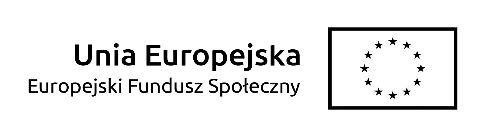 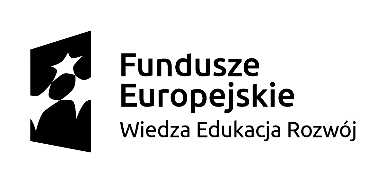 Załącznik nr 5Nr postępowania: 413/2019/US/DZPWYKAZ OSÓB KTÓRE BĘDĄ UCZESTNICZYĆ W WYKONYWANIU ZAMÓWIENIAJa, niżej podpisany, (a) ………………………………………………………………………oświadczam w imieniu reprezentowanej przez mnie firmy, że zamówienie zostanie zrealizowane z udziałem następujących osób:(Uwaga: w przypadku, gdy do realizacji danego szkolenia Wykonawca dedykuje większą liczbę trenerów niż wymagana, należy powielić tabelę dotyczącą danego szkolenia tak, aby w ofercie znalazły się wszystkie wymagane informacje dotyczące każdej osoby wskazanej do realizacji przedmiotu zamówienia).Oświadczam, że na każde żądanie Zamawiającego po podpisaniu umowy dostarczę niezwłocznie odpowiednie dokumenty potwierdzające prawdziwość niniejszego oświadczenia. Będąc świadomym odpowiedzialności karnej zgodnie z art.297 ust 1 Kodeksu Karnego, oświadczam, iż dane powyższe są zgodne z prawdą i stanem faktycznym możliwym do ustalenia na podstawie posiadanej przez Wykonawcę dokumentacji.………………. dnia ……………….. …………………………………………………Podpis osób upoważnionych do reprezentacjiOświadczam, że na każde żądanie Zamawiającego po podpisaniu umowy dostarczę niezwłocznie odpowiednie dokumenty potwierdzające prawdziwość niniejszego oświadczenia. Będąc świadomym odpowiedzialności karnej zgodnie z art.297 ust 1 Kodeksu Karnego, oświadczam, iż dane powyższe są zgodne z prawdą i stanem faktycznym możliwym do ustalenia na podstawie posiadanej przez Wykonawcę dokumentacji.…………………….. dnia ……………………….. …………………………………………………Podpis osób upoważnionych do reprezentacjiOświadczam, że na każde żądanie Zamawiającego po podpisaniu umowy dostarczę niezwłocznie odpowiednie dokumenty potwierdzające prawdziwość niniejszego oświadczenia. Będąc świadomym odpowiedzialności karnej zgodnie z art.297 ust 1 Kodeksu Karnego, oświadczam, iż dane powyższe są zgodne z prawdą i stanem faktycznym możliwym do ustalenia na podstawie posiadanej przez Wykonawcę dokumentacji.…………………….. dnia ……………………….. …………………………………………………Podpis osób upoważnionych do reprezentacjiOświadczam, że na każde żądanie Zamawiającego po podpisaniu umowy dostarczę niezwłocznie odpowiednie dokumenty potwierdzające prawdziwość niniejszego oświadczenia. Będąc świadomym odpowiedzialności karnej zgodnie z art.297 ust 1 Kodeksu Karnego, oświadczam, iż dane powyższe są zgodne z prawdą i stanem faktycznym możliwym do ustalenia na podstawie posiadanej przez Wykonawcę dokumentacji.…………………….. dnia ……………………….. …………………………………………………Podpis osób upoważnionych do reprezentacjiOświadczam, że na każde żądanie Zamawiającego po podpisaniu umowy dostarczę niezwłocznie odpowiednie dokumenty potwierdzające prawdziwość niniejszego oświadczenia. Będąc świadomym odpowiedzialności karnej zgodnie z art.297 ust 1 Kodeksu Karnego, oświadczam, iż dane powyższe są zgodne z prawdą i stanem faktycznym możliwym do ustalenia na podstawie posiadanej przez Wykonawcę dokumentacji.…………………….. dnia ……………………….. …………………………………………………Podpis osób upoważnionych do reprezentacjiOświadczam, że na każde żądanie Zamawiającego po podpisaniu umowy dostarczę niezwłocznie odpowiednie dokumenty potwierdzające prawdziwość niniejszego oświadczenia. Będąc świadomym odpowiedzialności karnej zgodnie z art.297 ust 1 Kodeksu Karnego, oświadczam, iż dane powyższe są zgodne z prawdą i stanem faktycznym możliwym do ustalenia na podstawie posiadanej przez Wykonawcę dokumentacji.…………………….. dnia ……………………….. …………………………………………………Podpis osób upoważnionych do reprezentacjiOświadczam, że na każde żądanie Zamawiającego po podpisaniu umowy dostarczę niezwłocznie odpowiednie dokumenty potwierdzające prawdziwość niniejszego oświadczenia. Będąc świadomym odpowiedzialności karnej zgodnie z art.297 ust 1 Kodeksu Karnego, oświadczam, iż dane powyższe są zgodne z prawdą i stanem faktycznym możliwym do ustalenia na podstawie posiadanej przez Wykonawcę dokumentacji.…………………….. dnia ……………………….. …………………………………………………Podpis osób upoważnionych do reprezentacjiOświadczam, że na każde żądanie Zamawiającego po podpisaniu umowy dostarczę niezwłocznie odpowiednie dokumenty potwierdzające prawdziwość niniejszego oświadczenia. Będąc świadomym odpowiedzialności karnej zgodnie z art.297 ust 1 Kodeksu Karnego, oświadczam, iż dane powyższe są zgodne z prawdą i stanem faktycznym możliwym do ustalenia na podstawie posiadanej przez Wykonawcę dokumentacji.…………………….. dnia ……………………….. …………………………………………………Podpis osób upoważnionych do reprezentacjiOświadczam, że na każde żądanie Zamawiającego po podpisaniu umowy dostarczę niezwłocznie odpowiednie dokumenty potwierdzające prawdziwość niniejszego oświadczenia. Będąc świadomym odpowiedzialności karnej zgodnie z art.297 ust 1 Kodeksu Karnego, oświadczam, iż dane powyższe są zgodne z prawdą i stanem faktycznym możliwym do ustalenia na podstawie posiadanej przez Wykonawcę dokumentacji.…………………….. dnia ……………………….. …………………………………………………Podpis osób upoważnionych do reprezentacjiOświadczam, że na każde żądanie Zamawiającego po podpisaniu umowy dostarczę niezwłocznie odpowiednie dokumenty potwierdzające prawdziwość niniejszego oświadczenia. Będąc świadomym odpowiedzialności karnej zgodnie z art.297 ust 1 Kodeksu Karnego, oświadczam, iż dane powyższe są zgodne z prawdą i stanem faktycznym możliwym do ustalenia na podstawie posiadanej przez Wykonawcę dokumentacji.…………………….. dnia ……………………….. …………………………………………………Podpis osób upoważnionych do reprezentacjiOświadczam, że na każde żądanie Zamawiającego po podpisaniu umowy dostarczę niezwłocznie odpowiednie dokumenty potwierdzające prawdziwość niniejszego oświadczenia. Będąc świadomym odpowiedzialności karnej zgodnie z art.297 ust 1 Kodeksu Karnego, oświadczam, iż dane powyższe są zgodne z prawdą i stanem faktycznym możliwym do ustalenia na podstawie posiadanej przez Wykonawcę dokumentacji.…………………….. dnia ……………………….. …………………………………………………Podpis osób upoważnionych do reprezentacjiCZĘŚĆ 1.CZĘŚĆ 1.CZĘŚĆ 1.CZĘŚĆ 1.CZĘŚĆ 1.CZĘŚĆ 1.SZKOLENIE I EGZAMIN ITIL FOUNDATIONSZKOLENIE I EGZAMIN ITIL FOUNDATIONSZKOLENIE I EGZAMIN ITIL FOUNDATIONSZKOLENIE I EGZAMIN ITIL FOUNDATIONSZKOLENIE I EGZAMIN ITIL FOUNDATIONSZKOLENIE I EGZAMIN ITIL FOUNDATIONImię i nazwisko TRENERA:Imię i nazwisko TRENERA:Imię i nazwisko TRENERA:Imię i nazwisko TRENERA:Imię i nazwisko TRENERA:Imię i nazwisko TRENERA:Podstawa dysponowania (wykonawca/ inny podmiot):Podstawa dysponowania (wykonawca/ inny podmiot):Podstawa dysponowania (wykonawca/ inny podmiot):Podstawa dysponowania (wykonawca/ inny podmiot):Podstawa dysponowania (wykonawca/ inny podmiot):Podstawa dysponowania (wykonawca/ inny podmiot):Dysponowanie bezpośrednie* - należy wpisać formę współpracy …………………………………(umowa o pracę/umowa zlecenie/umowa o dzieło/ samozatrudnienie się osoby fizycznej prowadzącej działalność gospodarczą).LUBDysponowanie pośrednie** - należy wpisać formę współpracy ………………………………………..…(umowa zlecenie/umowa o dzieło itp.) i załączyć wypełniony druk zgodnie z załącznikiem nr 7Dysponowanie bezpośrednie* - należy wpisać formę współpracy …………………………………(umowa o pracę/umowa zlecenie/umowa o dzieło/ samozatrudnienie się osoby fizycznej prowadzącej działalność gospodarczą).LUBDysponowanie pośrednie** - należy wpisać formę współpracy ………………………………………..…(umowa zlecenie/umowa o dzieło itp.) i załączyć wypełniony druk zgodnie z załącznikiem nr 7Dysponowanie bezpośrednie* - należy wpisać formę współpracy …………………………………(umowa o pracę/umowa zlecenie/umowa o dzieło/ samozatrudnienie się osoby fizycznej prowadzącej działalność gospodarczą).LUBDysponowanie pośrednie** - należy wpisać formę współpracy ………………………………………..…(umowa zlecenie/umowa o dzieło itp.) i załączyć wypełniony druk zgodnie z załącznikiem nr 7Dysponowanie bezpośrednie* - należy wpisać formę współpracy …………………………………(umowa o pracę/umowa zlecenie/umowa o dzieło/ samozatrudnienie się osoby fizycznej prowadzącej działalność gospodarczą).LUBDysponowanie pośrednie** - należy wpisać formę współpracy ………………………………………..…(umowa zlecenie/umowa o dzieło itp.) i załączyć wypełniony druk zgodnie z załącznikiem nr 7Dysponowanie bezpośrednie* - należy wpisać formę współpracy …………………………………(umowa o pracę/umowa zlecenie/umowa o dzieło/ samozatrudnienie się osoby fizycznej prowadzącej działalność gospodarczą).LUBDysponowanie pośrednie** - należy wpisać formę współpracy ………………………………………..…(umowa zlecenie/umowa o dzieło itp.) i załączyć wypełniony druk zgodnie z załącznikiem nr 7Dysponowanie bezpośrednie* - należy wpisać formę współpracy …………………………………(umowa o pracę/umowa zlecenie/umowa o dzieło/ samozatrudnienie się osoby fizycznej prowadzącej działalność gospodarczą).LUBDysponowanie pośrednie** - należy wpisać formę współpracy ………………………………………..…(umowa zlecenie/umowa o dzieło itp.) i załączyć wypełniony druk zgodnie z załącznikiem nr 7Akredytacja trenerska:Akredytacja trenerska:Akredytacja trenerska:Akredytacja trenerska:Akredytacja trenerska:Akredytacja trenerska:Trener posiada akredytację do prowadzenia szkolenia ITIL przyznaną zgodnie z zasadami określonymi przez właściciela praw do metodyki ITIL:TAK / NIE (niepotrzebne skreślić)Numer akredytacji: ……………………………………….Nazwa instytucji, która wydała akredytację: ……………………………………………………………………………..Trener posiada akredytację do prowadzenia szkolenia ITIL przyznaną zgodnie z zasadami określonymi przez właściciela praw do metodyki ITIL:TAK / NIE (niepotrzebne skreślić)Numer akredytacji: ……………………………………….Nazwa instytucji, która wydała akredytację: ……………………………………………………………………………..Trener posiada akredytację do prowadzenia szkolenia ITIL przyznaną zgodnie z zasadami określonymi przez właściciela praw do metodyki ITIL:TAK / NIE (niepotrzebne skreślić)Numer akredytacji: ……………………………………….Nazwa instytucji, która wydała akredytację: ……………………………………………………………………………..Trener posiada akredytację do prowadzenia szkolenia ITIL przyznaną zgodnie z zasadami określonymi przez właściciela praw do metodyki ITIL:TAK / NIE (niepotrzebne skreślić)Numer akredytacji: ……………………………………….Nazwa instytucji, która wydała akredytację: ……………………………………………………………………………..Trener posiada akredytację do prowadzenia szkolenia ITIL przyznaną zgodnie z zasadami określonymi przez właściciela praw do metodyki ITIL:TAK / NIE (niepotrzebne skreślić)Numer akredytacji: ……………………………………….Nazwa instytucji, która wydała akredytację: ……………………………………………………………………………..Trener posiada akredytację do prowadzenia szkolenia ITIL przyznaną zgodnie z zasadami określonymi przez właściciela praw do metodyki ITIL:TAK / NIE (niepotrzebne skreślić)Numer akredytacji: ……………………………………….Nazwa instytucji, która wydała akredytację: ……………………………………………………………………………..Doświadczenie w realizacji szkoleń i egzaminów w tematyce „ITIL Foundation”:Doświadczenie w realizacji szkoleń i egzaminów w tematyce „ITIL Foundation”:Doświadczenie w realizacji szkoleń i egzaminów w tematyce „ITIL Foundation”:Doświadczenie w realizacji szkoleń i egzaminów w tematyce „ITIL Foundation”:Doświadczenie w realizacji szkoleń i egzaminów w tematyce „ITIL Foundation”:Doświadczenie w realizacji szkoleń i egzaminów w tematyce „ITIL Foundation”:Trener przeprowadził, w okresie ostatnich 3 lat przed upływem terminu składania ofert minimum 3 szkolenia lub kursy ITIL Foundation wraz z przygotowaniem do egzaminu ITIL®Trener przeprowadził, w okresie ostatnich 3 lat przed upływem terminu składania ofert minimum 3 szkolenia lub kursy ITIL Foundation wraz z przygotowaniem do egzaminu ITIL®Trener przeprowadził, w okresie ostatnich 3 lat przed upływem terminu składania ofert minimum 3 szkolenia lub kursy ITIL Foundation wraz z przygotowaniem do egzaminu ITIL®Trener przeprowadził, w okresie ostatnich 3 lat przed upływem terminu składania ofert minimum 3 szkolenia lub kursy ITIL Foundation wraz z przygotowaniem do egzaminu ITIL®Trener przeprowadził, w okresie ostatnich 3 lat przed upływem terminu składania ofert minimum 3 szkolenia lub kursy ITIL Foundation wraz z przygotowaniem do egzaminu ITIL®Trener przeprowadził, w okresie ostatnich 3 lat przed upływem terminu składania ofert minimum 3 szkolenia lub kursy ITIL Foundation wraz z przygotowaniem do egzaminu ITIL®L.p.Tytuł/temat zajęćLiczba godzinTerminOdbiorcaNr tel. lub e-mail do podmiotu, na rzecz którego kształcenie zostało zrealizowane123SZKOLENIE I EGZAMIN ITIL PRACTITIONERSZKOLENIE I EGZAMIN ITIL PRACTITIONERSZKOLENIE I EGZAMIN ITIL PRACTITIONERSZKOLENIE I EGZAMIN ITIL PRACTITIONERSZKOLENIE I EGZAMIN ITIL PRACTITIONERSZKOLENIE I EGZAMIN ITIL PRACTITIONERImię i nazwisko TRENERA:Imię i nazwisko TRENERA:Imię i nazwisko TRENERA:Imię i nazwisko TRENERA:Imię i nazwisko TRENERA:Imię i nazwisko TRENERA:Podstawa dysponowania (wykonawca/ inny podmiot):Podstawa dysponowania (wykonawca/ inny podmiot):Podstawa dysponowania (wykonawca/ inny podmiot):Podstawa dysponowania (wykonawca/ inny podmiot):Podstawa dysponowania (wykonawca/ inny podmiot):Podstawa dysponowania (wykonawca/ inny podmiot):Dysponowanie bezpośrednie* - należy wpisać formę współpracy …………………………………(umowa o pracę/umowa zlecenie/umowa o dzieło/ samozatrudnienie się osoby fizycznej prowadzącej działalność gospodarczą).LUBDysponowanie pośrednie** - należy wpisać formę współpracy ………………………………………..…(umowa zlecenie/umowa o dzieło itp.) i załączyć wypełniony druk zgodnie z załącznikiem nr 7Dysponowanie bezpośrednie* - należy wpisać formę współpracy …………………………………(umowa o pracę/umowa zlecenie/umowa o dzieło/ samozatrudnienie się osoby fizycznej prowadzącej działalność gospodarczą).LUBDysponowanie pośrednie** - należy wpisać formę współpracy ………………………………………..…(umowa zlecenie/umowa o dzieło itp.) i załączyć wypełniony druk zgodnie z załącznikiem nr 7Dysponowanie bezpośrednie* - należy wpisać formę współpracy …………………………………(umowa o pracę/umowa zlecenie/umowa o dzieło/ samozatrudnienie się osoby fizycznej prowadzącej działalność gospodarczą).LUBDysponowanie pośrednie** - należy wpisać formę współpracy ………………………………………..…(umowa zlecenie/umowa o dzieło itp.) i załączyć wypełniony druk zgodnie z załącznikiem nr 7Dysponowanie bezpośrednie* - należy wpisać formę współpracy …………………………………(umowa o pracę/umowa zlecenie/umowa o dzieło/ samozatrudnienie się osoby fizycznej prowadzącej działalność gospodarczą).LUBDysponowanie pośrednie** - należy wpisać formę współpracy ………………………………………..…(umowa zlecenie/umowa o dzieło itp.) i załączyć wypełniony druk zgodnie z załącznikiem nr 7Dysponowanie bezpośrednie* - należy wpisać formę współpracy …………………………………(umowa o pracę/umowa zlecenie/umowa o dzieło/ samozatrudnienie się osoby fizycznej prowadzącej działalność gospodarczą).LUBDysponowanie pośrednie** - należy wpisać formę współpracy ………………………………………..…(umowa zlecenie/umowa o dzieło itp.) i załączyć wypełniony druk zgodnie z załącznikiem nr 7Dysponowanie bezpośrednie* - należy wpisać formę współpracy …………………………………(umowa o pracę/umowa zlecenie/umowa o dzieło/ samozatrudnienie się osoby fizycznej prowadzącej działalność gospodarczą).LUBDysponowanie pośrednie** - należy wpisać formę współpracy ………………………………………..…(umowa zlecenie/umowa o dzieło itp.) i załączyć wypełniony druk zgodnie z załącznikiem nr 7Akredytacja:Akredytacja:Akredytacja:Akredytacja:Akredytacja:Akredytacja:Trener posiada akredytację do prowadzenia szkolenia ITIL przyznaną zgodnie z zasadami określonymi przez właściciela praw do metodyki ITIL:TAK / NIE (niepotrzebne skreślić)Numer akredytacji: ……………………………………….Nazwa instytucji, która wydała akredytację: ……………………………………………………………………………..Trener posiada akredytację do prowadzenia szkolenia ITIL przyznaną zgodnie z zasadami określonymi przez właściciela praw do metodyki ITIL:TAK / NIE (niepotrzebne skreślić)Numer akredytacji: ……………………………………….Nazwa instytucji, która wydała akredytację: ……………………………………………………………………………..Trener posiada akredytację do prowadzenia szkolenia ITIL przyznaną zgodnie z zasadami określonymi przez właściciela praw do metodyki ITIL:TAK / NIE (niepotrzebne skreślić)Numer akredytacji: ……………………………………….Nazwa instytucji, która wydała akredytację: ……………………………………………………………………………..Trener posiada akredytację do prowadzenia szkolenia ITIL przyznaną zgodnie z zasadami określonymi przez właściciela praw do metodyki ITIL:TAK / NIE (niepotrzebne skreślić)Numer akredytacji: ……………………………………….Nazwa instytucji, która wydała akredytację: ……………………………………………………………………………..Trener posiada akredytację do prowadzenia szkolenia ITIL przyznaną zgodnie z zasadami określonymi przez właściciela praw do metodyki ITIL:TAK / NIE (niepotrzebne skreślić)Numer akredytacji: ……………………………………….Nazwa instytucji, która wydała akredytację: ……………………………………………………………………………..Trener posiada akredytację do prowadzenia szkolenia ITIL przyznaną zgodnie z zasadami określonymi przez właściciela praw do metodyki ITIL:TAK / NIE (niepotrzebne skreślić)Numer akredytacji: ……………………………………….Nazwa instytucji, która wydała akredytację: ……………………………………………………………………………..Doświadczenie w realizacji szkoleń i egzaminów w tematyce „ITIL Practitioner”:Doświadczenie w realizacji szkoleń i egzaminów w tematyce „ITIL Practitioner”:Doświadczenie w realizacji szkoleń i egzaminów w tematyce „ITIL Practitioner”:Doświadczenie w realizacji szkoleń i egzaminów w tematyce „ITIL Practitioner”:Doświadczenie w realizacji szkoleń i egzaminów w tematyce „ITIL Practitioner”:Doświadczenie w realizacji szkoleń i egzaminów w tematyce „ITIL Practitioner”:Trener przeprowadził, w okresie ostatnich 3 lat przed upływem terminu składania ofert minimum 3 szkolenia lub kursy ITIL Practitioner wraz z przygotowaniem do egzaminu ITIL PractitionerTrener przeprowadził, w okresie ostatnich 3 lat przed upływem terminu składania ofert minimum 3 szkolenia lub kursy ITIL Practitioner wraz z przygotowaniem do egzaminu ITIL PractitionerTrener przeprowadził, w okresie ostatnich 3 lat przed upływem terminu składania ofert minimum 3 szkolenia lub kursy ITIL Practitioner wraz z przygotowaniem do egzaminu ITIL PractitionerTrener przeprowadził, w okresie ostatnich 3 lat przed upływem terminu składania ofert minimum 3 szkolenia lub kursy ITIL Practitioner wraz z przygotowaniem do egzaminu ITIL PractitionerTrener przeprowadził, w okresie ostatnich 3 lat przed upływem terminu składania ofert minimum 3 szkolenia lub kursy ITIL Practitioner wraz z przygotowaniem do egzaminu ITIL PractitionerTrener przeprowadził, w okresie ostatnich 3 lat przed upływem terminu składania ofert minimum 3 szkolenia lub kursy ITIL Practitioner wraz z przygotowaniem do egzaminu ITIL PractitionerL.p.Tytuł/temat zajęćLiczba godzinTerminOdbiorcaNr tel. lub e-mail do podmiotu, na rzecz którego kształcenie zostało zrealizowaneWymagane minimum – do oceny spełnienia warunku udziału w postępowaniuWymagane minimum – do oceny spełnienia warunku udziału w postępowaniuWymagane minimum – do oceny spełnienia warunku udziału w postępowaniuWymagane minimum – do oceny spełnienia warunku udziału w postępowaniuWymagane minimum – do oceny spełnienia warunku udziału w postępowaniuWymagane minimum – do oceny spełnienia warunku udziału w postępowaniu123CZĘŚĆ 2.CZĘŚĆ 2.CZĘŚĆ 2.CZĘŚĆ 2.CZĘŚĆ 2.CZĘŚĆ 2.SZKOLENIE I EGZAMIN CompTIASecurity+SZKOLENIE I EGZAMIN CompTIASecurity+SZKOLENIE I EGZAMIN CompTIASecurity+SZKOLENIE I EGZAMIN CompTIASecurity+SZKOLENIE I EGZAMIN CompTIASecurity+SZKOLENIE I EGZAMIN CompTIASecurity+Imię i nazwisko TRENERA:Imię i nazwisko TRENERA:Imię i nazwisko TRENERA:Imię i nazwisko TRENERA:Imię i nazwisko TRENERA:Imię i nazwisko TRENERA:Podstawa dysponowania (wykonawca/ inny podmiot):Podstawa dysponowania (wykonawca/ inny podmiot):Podstawa dysponowania (wykonawca/ inny podmiot):Podstawa dysponowania (wykonawca/ inny podmiot):Podstawa dysponowania (wykonawca/ inny podmiot):Podstawa dysponowania (wykonawca/ inny podmiot):Dysponowanie bezpośrednie* - należy wpisać formę współpracy …………………………………(umowa o pracę/umowa zlecenie/umowa o dzieło/ samozatrudnienie się osoby fizycznej prowadzącej działalność gospodarczą).LUBDysponowanie pośrednie** - należy wpisać formę współpracy ………………………………………..…(umowa zlecenie/umowa o dzieło itp.) i załączyć wypełniony druk zgodnie z załącznikiem nr 7Dysponowanie bezpośrednie* - należy wpisać formę współpracy …………………………………(umowa o pracę/umowa zlecenie/umowa o dzieło/ samozatrudnienie się osoby fizycznej prowadzącej działalność gospodarczą).LUBDysponowanie pośrednie** - należy wpisać formę współpracy ………………………………………..…(umowa zlecenie/umowa o dzieło itp.) i załączyć wypełniony druk zgodnie z załącznikiem nr 7Dysponowanie bezpośrednie* - należy wpisać formę współpracy …………………………………(umowa o pracę/umowa zlecenie/umowa o dzieło/ samozatrudnienie się osoby fizycznej prowadzącej działalność gospodarczą).LUBDysponowanie pośrednie** - należy wpisać formę współpracy ………………………………………..…(umowa zlecenie/umowa o dzieło itp.) i załączyć wypełniony druk zgodnie z załącznikiem nr 7Dysponowanie bezpośrednie* - należy wpisać formę współpracy …………………………………(umowa o pracę/umowa zlecenie/umowa o dzieło/ samozatrudnienie się osoby fizycznej prowadzącej działalność gospodarczą).LUBDysponowanie pośrednie** - należy wpisać formę współpracy ………………………………………..…(umowa zlecenie/umowa o dzieło itp.) i załączyć wypełniony druk zgodnie z załącznikiem nr 7Dysponowanie bezpośrednie* - należy wpisać formę współpracy …………………………………(umowa o pracę/umowa zlecenie/umowa o dzieło/ samozatrudnienie się osoby fizycznej prowadzącej działalność gospodarczą).LUBDysponowanie pośrednie** - należy wpisać formę współpracy ………………………………………..…(umowa zlecenie/umowa o dzieło itp.) i załączyć wypełniony druk zgodnie z załącznikiem nr 7Dysponowanie bezpośrednie* - należy wpisać formę współpracy …………………………………(umowa o pracę/umowa zlecenie/umowa o dzieło/ samozatrudnienie się osoby fizycznej prowadzącej działalność gospodarczą).LUBDysponowanie pośrednie** - należy wpisać formę współpracy ………………………………………..…(umowa zlecenie/umowa o dzieło itp.) i załączyć wypełniony druk zgodnie z załącznikiem nr 7Akredytacja trenerska:Akredytacja trenerska:Akredytacja trenerska:Akredytacja trenerska:Akredytacja trenerska:Akredytacja trenerska:Trener posiada akredytację do prowadzenia szkolenia CompTIASecurity+TAK / NIE (niepotrzebne skreślić)Numer akredytacji: ……………………………………….Nazwa instytucji, która wydała akredytację: ……………………………………………………………………………..Trener posiada akredytację do prowadzenia szkolenia CompTIASecurity+TAK / NIE (niepotrzebne skreślić)Numer akredytacji: ……………………………………….Nazwa instytucji, która wydała akredytację: ……………………………………………………………………………..Trener posiada akredytację do prowadzenia szkolenia CompTIASecurity+TAK / NIE (niepotrzebne skreślić)Numer akredytacji: ……………………………………….Nazwa instytucji, która wydała akredytację: ……………………………………………………………………………..Trener posiada akredytację do prowadzenia szkolenia CompTIASecurity+TAK / NIE (niepotrzebne skreślić)Numer akredytacji: ……………………………………….Nazwa instytucji, która wydała akredytację: ……………………………………………………………………………..Trener posiada akredytację do prowadzenia szkolenia CompTIASecurity+TAK / NIE (niepotrzebne skreślić)Numer akredytacji: ……………………………………….Nazwa instytucji, która wydała akredytację: ……………………………………………………………………………..Trener posiada akredytację do prowadzenia szkolenia CompTIASecurity+TAK / NIE (niepotrzebne skreślić)Numer akredytacji: ……………………………………….Nazwa instytucji, która wydała akredytację: ……………………………………………………………………………..Doświadczenie w realizacji szkoleń i egzaminów w tematyce „CompTIASecurity+”:Doświadczenie w realizacji szkoleń i egzaminów w tematyce „CompTIASecurity+”:Doświadczenie w realizacji szkoleń i egzaminów w tematyce „CompTIASecurity+”:Doświadczenie w realizacji szkoleń i egzaminów w tematyce „CompTIASecurity+”:Doświadczenie w realizacji szkoleń i egzaminów w tematyce „CompTIASecurity+”:Doświadczenie w realizacji szkoleń i egzaminów w tematyce „CompTIASecurity+”:Trener przeprowadził, w okresie ostatnich 3 lat przed upływem terminu składania ofert minimum 3 szkolenia lub kursy CompTIASecurity+ wraz z przygotowaniem do egzaminu CompTIASecurity+Trener przeprowadził, w okresie ostatnich 3 lat przed upływem terminu składania ofert minimum 3 szkolenia lub kursy CompTIASecurity+ wraz z przygotowaniem do egzaminu CompTIASecurity+Trener przeprowadził, w okresie ostatnich 3 lat przed upływem terminu składania ofert minimum 3 szkolenia lub kursy CompTIASecurity+ wraz z przygotowaniem do egzaminu CompTIASecurity+Trener przeprowadził, w okresie ostatnich 3 lat przed upływem terminu składania ofert minimum 3 szkolenia lub kursy CompTIASecurity+ wraz z przygotowaniem do egzaminu CompTIASecurity+Trener przeprowadził, w okresie ostatnich 3 lat przed upływem terminu składania ofert minimum 3 szkolenia lub kursy CompTIASecurity+ wraz z przygotowaniem do egzaminu CompTIASecurity+Trener przeprowadził, w okresie ostatnich 3 lat przed upływem terminu składania ofert minimum 3 szkolenia lub kursy CompTIASecurity+ wraz z przygotowaniem do egzaminu CompTIASecurity+L.p.Tytuł/temat zajęćLiczba godzinTerminOdbiorcaNr tel. lub e-mail do podmiotu, na rzecz którego kształcenie zostało zrealizowane123SZKOLENIE I EGZAMIN CompTIACyberSecurity AnalystSZKOLENIE I EGZAMIN CompTIACyberSecurity AnalystSZKOLENIE I EGZAMIN CompTIACyberSecurity AnalystSZKOLENIE I EGZAMIN CompTIACyberSecurity AnalystSZKOLENIE I EGZAMIN CompTIACyberSecurity AnalystSZKOLENIE I EGZAMIN CompTIACyberSecurity AnalystImię i nazwisko TRENERA:Imię i nazwisko TRENERA:Imię i nazwisko TRENERA:Imię i nazwisko TRENERA:Imię i nazwisko TRENERA:Imię i nazwisko TRENERA:Podstawa dysponowania (wykonawca/ inny podmiot):Podstawa dysponowania (wykonawca/ inny podmiot):Podstawa dysponowania (wykonawca/ inny podmiot):Podstawa dysponowania (wykonawca/ inny podmiot):Podstawa dysponowania (wykonawca/ inny podmiot):Podstawa dysponowania (wykonawca/ inny podmiot):Dysponowanie bezpośrednie* - należy wpisać formę współpracy …………………………………(umowa o pracę/umowa zlecenie/umowa o dzieło/ samozatrudnienie się osoby fizycznej prowadzącej działalność gospodarczą).LUBDysponowanie pośrednie** - należy wpisać formę współpracy ………………………………………..…(umowa zlecenie/umowa o dzieło itp.) i załączyć wypełniony druk zgodnie z załącznikiem nr 7Dysponowanie bezpośrednie* - należy wpisać formę współpracy …………………………………(umowa o pracę/umowa zlecenie/umowa o dzieło/ samozatrudnienie się osoby fizycznej prowadzącej działalność gospodarczą).LUBDysponowanie pośrednie** - należy wpisać formę współpracy ………………………………………..…(umowa zlecenie/umowa o dzieło itp.) i załączyć wypełniony druk zgodnie z załącznikiem nr 7Dysponowanie bezpośrednie* - należy wpisać formę współpracy …………………………………(umowa o pracę/umowa zlecenie/umowa o dzieło/ samozatrudnienie się osoby fizycznej prowadzącej działalność gospodarczą).LUBDysponowanie pośrednie** - należy wpisać formę współpracy ………………………………………..…(umowa zlecenie/umowa o dzieło itp.) i załączyć wypełniony druk zgodnie z załącznikiem nr 7Dysponowanie bezpośrednie* - należy wpisać formę współpracy …………………………………(umowa o pracę/umowa zlecenie/umowa o dzieło/ samozatrudnienie się osoby fizycznej prowadzącej działalność gospodarczą).LUBDysponowanie pośrednie** - należy wpisać formę współpracy ………………………………………..…(umowa zlecenie/umowa o dzieło itp.) i załączyć wypełniony druk zgodnie z załącznikiem nr 7Dysponowanie bezpośrednie* - należy wpisać formę współpracy …………………………………(umowa o pracę/umowa zlecenie/umowa o dzieło/ samozatrudnienie się osoby fizycznej prowadzącej działalność gospodarczą).LUBDysponowanie pośrednie** - należy wpisać formę współpracy ………………………………………..…(umowa zlecenie/umowa o dzieło itp.) i załączyć wypełniony druk zgodnie z załącznikiem nr 7Dysponowanie bezpośrednie* - należy wpisać formę współpracy …………………………………(umowa o pracę/umowa zlecenie/umowa o dzieło/ samozatrudnienie się osoby fizycznej prowadzącej działalność gospodarczą).LUBDysponowanie pośrednie** - należy wpisać formę współpracy ………………………………………..…(umowa zlecenie/umowa o dzieło itp.) i załączyć wypełniony druk zgodnie z załącznikiem nr 7Akredytacja:Akredytacja:Akredytacja:Akredytacja:Akredytacja:Akredytacja:Trener posiada akredytację do prowadzenia szkolenia CompTIACyberSecurity Analyst:TAK / NIE (niepotrzebne skreślić)Numer akredytacji: ……………………………………….Nazwa instytucji, która wydała akredytację: ……………………………………………………………………………..Trener posiada akredytację do prowadzenia szkolenia CompTIACyberSecurity Analyst:TAK / NIE (niepotrzebne skreślić)Numer akredytacji: ……………………………………….Nazwa instytucji, która wydała akredytację: ……………………………………………………………………………..Trener posiada akredytację do prowadzenia szkolenia CompTIACyberSecurity Analyst:TAK / NIE (niepotrzebne skreślić)Numer akredytacji: ……………………………………….Nazwa instytucji, która wydała akredytację: ……………………………………………………………………………..Trener posiada akredytację do prowadzenia szkolenia CompTIACyberSecurity Analyst:TAK / NIE (niepotrzebne skreślić)Numer akredytacji: ……………………………………….Nazwa instytucji, która wydała akredytację: ……………………………………………………………………………..Trener posiada akredytację do prowadzenia szkolenia CompTIACyberSecurity Analyst:TAK / NIE (niepotrzebne skreślić)Numer akredytacji: ……………………………………….Nazwa instytucji, która wydała akredytację: ……………………………………………………………………………..Trener posiada akredytację do prowadzenia szkolenia CompTIACyberSecurity Analyst:TAK / NIE (niepotrzebne skreślić)Numer akredytacji: ……………………………………….Nazwa instytucji, która wydała akredytację: ……………………………………………………………………………..Doświadczenie w realizacji szkoleń i egzaminów w tematyce „CompTIACyberSecurity Analyst”:Doświadczenie w realizacji szkoleń i egzaminów w tematyce „CompTIACyberSecurity Analyst”:Doświadczenie w realizacji szkoleń i egzaminów w tematyce „CompTIACyberSecurity Analyst”:Doświadczenie w realizacji szkoleń i egzaminów w tematyce „CompTIACyberSecurity Analyst”:Doświadczenie w realizacji szkoleń i egzaminów w tematyce „CompTIACyberSecurity Analyst”:Doświadczenie w realizacji szkoleń i egzaminów w tematyce „CompTIACyberSecurity Analyst”:Trener przeprowadził, w okresie ostatnich 3 lat przed upływem terminu składania ofert minimum 3 szkolenia lub kursy CompTIACyberSecurity Analyst wraz z przygotowaniem do egzaminu CompTIACyberSecurity AnalystTrener przeprowadził, w okresie ostatnich 3 lat przed upływem terminu składania ofert minimum 3 szkolenia lub kursy CompTIACyberSecurity Analyst wraz z przygotowaniem do egzaminu CompTIACyberSecurity AnalystTrener przeprowadził, w okresie ostatnich 3 lat przed upływem terminu składania ofert minimum 3 szkolenia lub kursy CompTIACyberSecurity Analyst wraz z przygotowaniem do egzaminu CompTIACyberSecurity AnalystTrener przeprowadził, w okresie ostatnich 3 lat przed upływem terminu składania ofert minimum 3 szkolenia lub kursy CompTIACyberSecurity Analyst wraz z przygotowaniem do egzaminu CompTIACyberSecurity AnalystTrener przeprowadził, w okresie ostatnich 3 lat przed upływem terminu składania ofert minimum 3 szkolenia lub kursy CompTIACyberSecurity Analyst wraz z przygotowaniem do egzaminu CompTIACyberSecurity AnalystTrener przeprowadził, w okresie ostatnich 3 lat przed upływem terminu składania ofert minimum 3 szkolenia lub kursy CompTIACyberSecurity Analyst wraz z przygotowaniem do egzaminu CompTIACyberSecurity AnalystL.p.Tytuł/temat zajęćLiczba godzinTerminOdbiorcaNr tel. lub e-mail do podmiotu, na rzecz którego kształcenie zostało zrealizowane123CZĘŚĆ 3.CZĘŚĆ 3.CZĘŚĆ 3.CZĘŚĆ 3.CZĘŚĆ 3.CZĘŚĆ 3.SZKOLENIE I EGZAMIN Administrating MSSQLSZKOLENIE I EGZAMIN Administrating MSSQLSZKOLENIE I EGZAMIN Administrating MSSQLSZKOLENIE I EGZAMIN Administrating MSSQLSZKOLENIE I EGZAMIN Administrating MSSQLSZKOLENIE I EGZAMIN Administrating MSSQLImię i nazwisko TRENERA:Imię i nazwisko TRENERA:Imię i nazwisko TRENERA:Imię i nazwisko TRENERA:Imię i nazwisko TRENERA:Imię i nazwisko TRENERA:Podstawa dysponowania (wykonawca/ inny podmiot):Podstawa dysponowania (wykonawca/ inny podmiot):Podstawa dysponowania (wykonawca/ inny podmiot):Podstawa dysponowania (wykonawca/ inny podmiot):Podstawa dysponowania (wykonawca/ inny podmiot):Podstawa dysponowania (wykonawca/ inny podmiot):Dysponowanie bezpośrednie* - należy wpisać formę współpracy …………………………………(umowa o pracę/umowa zlecenie/umowa o dzieło/ samozatrudnienie się osoby fizycznej prowadzącej działalność gospodarczą).LUBDysponowanie pośrednie** - należy wpisać formę współpracy ………………………………………..…(umowa zlecenie/umowa o dzieło itp.) i załączyć wypełniony druk zgodnie z załącznikiem nr 7Dysponowanie bezpośrednie* - należy wpisać formę współpracy …………………………………(umowa o pracę/umowa zlecenie/umowa o dzieło/ samozatrudnienie się osoby fizycznej prowadzącej działalność gospodarczą).LUBDysponowanie pośrednie** - należy wpisać formę współpracy ………………………………………..…(umowa zlecenie/umowa o dzieło itp.) i załączyć wypełniony druk zgodnie z załącznikiem nr 7Dysponowanie bezpośrednie* - należy wpisać formę współpracy …………………………………(umowa o pracę/umowa zlecenie/umowa o dzieło/ samozatrudnienie się osoby fizycznej prowadzącej działalność gospodarczą).LUBDysponowanie pośrednie** - należy wpisać formę współpracy ………………………………………..…(umowa zlecenie/umowa o dzieło itp.) i załączyć wypełniony druk zgodnie z załącznikiem nr 7Dysponowanie bezpośrednie* - należy wpisać formę współpracy …………………………………(umowa o pracę/umowa zlecenie/umowa o dzieło/ samozatrudnienie się osoby fizycznej prowadzącej działalność gospodarczą).LUBDysponowanie pośrednie** - należy wpisać formę współpracy ………………………………………..…(umowa zlecenie/umowa o dzieło itp.) i załączyć wypełniony druk zgodnie z załącznikiem nr 7Dysponowanie bezpośrednie* - należy wpisać formę współpracy …………………………………(umowa o pracę/umowa zlecenie/umowa o dzieło/ samozatrudnienie się osoby fizycznej prowadzącej działalność gospodarczą).LUBDysponowanie pośrednie** - należy wpisać formę współpracy ………………………………………..…(umowa zlecenie/umowa o dzieło itp.) i załączyć wypełniony druk zgodnie z załącznikiem nr 7Dysponowanie bezpośrednie* - należy wpisać formę współpracy …………………………………(umowa o pracę/umowa zlecenie/umowa o dzieło/ samozatrudnienie się osoby fizycznej prowadzącej działalność gospodarczą).LUBDysponowanie pośrednie** - należy wpisać formę współpracy ………………………………………..…(umowa zlecenie/umowa o dzieło itp.) i załączyć wypełniony druk zgodnie z załącznikiem nr 7Akredytacja trenerska:Akredytacja trenerska:Akredytacja trenerska:Akredytacja trenerska:Akredytacja trenerska:Akredytacja trenerska:Trener posiada akredytację do prowadzenia szkolenia Administrating MSSQL:TAK / NIE (niepotrzebne skreślić)Numer akredytacji: ……………………………………….Nazwa instytucji, która wydała akredytację: ……………………………………………………………………………..Trener posiada akredytację do prowadzenia szkolenia Administrating MSSQL:TAK / NIE (niepotrzebne skreślić)Numer akredytacji: ……………………………………….Nazwa instytucji, która wydała akredytację: ……………………………………………………………………………..Trener posiada akredytację do prowadzenia szkolenia Administrating MSSQL:TAK / NIE (niepotrzebne skreślić)Numer akredytacji: ……………………………………….Nazwa instytucji, która wydała akredytację: ……………………………………………………………………………..Trener posiada akredytację do prowadzenia szkolenia Administrating MSSQL:TAK / NIE (niepotrzebne skreślić)Numer akredytacji: ……………………………………….Nazwa instytucji, która wydała akredytację: ……………………………………………………………………………..Trener posiada akredytację do prowadzenia szkolenia Administrating MSSQL:TAK / NIE (niepotrzebne skreślić)Numer akredytacji: ……………………………………….Nazwa instytucji, która wydała akredytację: ……………………………………………………………………………..Trener posiada akredytację do prowadzenia szkolenia Administrating MSSQL:TAK / NIE (niepotrzebne skreślić)Numer akredytacji: ……………………………………….Nazwa instytucji, która wydała akredytację: ……………………………………………………………………………..Doświadczenie w realizacji szkoleń i egzaminów w tematyce „Administrating MSSQL”:Doświadczenie w realizacji szkoleń i egzaminów w tematyce „Administrating MSSQL”:Doświadczenie w realizacji szkoleń i egzaminów w tematyce „Administrating MSSQL”:Doświadczenie w realizacji szkoleń i egzaminów w tematyce „Administrating MSSQL”:Doświadczenie w realizacji szkoleń i egzaminów w tematyce „Administrating MSSQL”:Doświadczenie w realizacji szkoleń i egzaminów w tematyce „Administrating MSSQL”:Trener przeprowadził, w okresie ostatnich 3 lat przed upływem terminu składania ofert minimum 3 szkolenia lub kursy Administrating MSSQL wraz z przygotowaniem do egzaminu Administrating MSSQLTrener przeprowadził, w okresie ostatnich 3 lat przed upływem terminu składania ofert minimum 3 szkolenia lub kursy Administrating MSSQL wraz z przygotowaniem do egzaminu Administrating MSSQLTrener przeprowadził, w okresie ostatnich 3 lat przed upływem terminu składania ofert minimum 3 szkolenia lub kursy Administrating MSSQL wraz z przygotowaniem do egzaminu Administrating MSSQLTrener przeprowadził, w okresie ostatnich 3 lat przed upływem terminu składania ofert minimum 3 szkolenia lub kursy Administrating MSSQL wraz z przygotowaniem do egzaminu Administrating MSSQLTrener przeprowadził, w okresie ostatnich 3 lat przed upływem terminu składania ofert minimum 3 szkolenia lub kursy Administrating MSSQL wraz z przygotowaniem do egzaminu Administrating MSSQLTrener przeprowadził, w okresie ostatnich 3 lat przed upływem terminu składania ofert minimum 3 szkolenia lub kursy Administrating MSSQL wraz z przygotowaniem do egzaminu Administrating MSSQLL.p.Tytuł/temat zajęćLiczba godzinTerminOdbiorcaNr tel. lub e-mail do podmiotu, na rzecz którego kształcenie zostało zrealizowane123SZKOLENIE I EGZAMIN Windows Server AdministrationSZKOLENIE I EGZAMIN Windows Server AdministrationSZKOLENIE I EGZAMIN Windows Server AdministrationSZKOLENIE I EGZAMIN Windows Server AdministrationSZKOLENIE I EGZAMIN Windows Server AdministrationSZKOLENIE I EGZAMIN Windows Server AdministrationImię i nazwisko TRENERA:Imię i nazwisko TRENERA:Imię i nazwisko TRENERA:Imię i nazwisko TRENERA:Imię i nazwisko TRENERA:Imię i nazwisko TRENERA:Podstawa dysponowania (wykonawca/ inny podmiot):Podstawa dysponowania (wykonawca/ inny podmiot):Podstawa dysponowania (wykonawca/ inny podmiot):Podstawa dysponowania (wykonawca/ inny podmiot):Podstawa dysponowania (wykonawca/ inny podmiot):Podstawa dysponowania (wykonawca/ inny podmiot):Dysponowanie bezpośrednie* - należy wpisać formę współpracy …………………………………(umowa o pracę/umowa zlecenie/umowa o dzieło/ samozatrudnienie się osoby fizycznej prowadzącej działalność gospodarczą).LUBDysponowanie pośrednie** - należy wpisać formę współpracy ………………………………………..…(umowa zlecenie/umowa o dzieło itp.) i załączyć wypełniony druk zgodnie z załącznikiem nr 7Dysponowanie bezpośrednie* - należy wpisać formę współpracy …………………………………(umowa o pracę/umowa zlecenie/umowa o dzieło/ samozatrudnienie się osoby fizycznej prowadzącej działalność gospodarczą).LUBDysponowanie pośrednie** - należy wpisać formę współpracy ………………………………………..…(umowa zlecenie/umowa o dzieło itp.) i załączyć wypełniony druk zgodnie z załącznikiem nr 7Dysponowanie bezpośrednie* - należy wpisać formę współpracy …………………………………(umowa o pracę/umowa zlecenie/umowa o dzieło/ samozatrudnienie się osoby fizycznej prowadzącej działalność gospodarczą).LUBDysponowanie pośrednie** - należy wpisać formę współpracy ………………………………………..…(umowa zlecenie/umowa o dzieło itp.) i załączyć wypełniony druk zgodnie z załącznikiem nr 7Dysponowanie bezpośrednie* - należy wpisać formę współpracy …………………………………(umowa o pracę/umowa zlecenie/umowa o dzieło/ samozatrudnienie się osoby fizycznej prowadzącej działalność gospodarczą).LUBDysponowanie pośrednie** - należy wpisać formę współpracy ………………………………………..…(umowa zlecenie/umowa o dzieło itp.) i załączyć wypełniony druk zgodnie z załącznikiem nr 7Dysponowanie bezpośrednie* - należy wpisać formę współpracy …………………………………(umowa o pracę/umowa zlecenie/umowa o dzieło/ samozatrudnienie się osoby fizycznej prowadzącej działalność gospodarczą).LUBDysponowanie pośrednie** - należy wpisać formę współpracy ………………………………………..…(umowa zlecenie/umowa o dzieło itp.) i załączyć wypełniony druk zgodnie z załącznikiem nr 7Dysponowanie bezpośrednie* - należy wpisać formę współpracy …………………………………(umowa o pracę/umowa zlecenie/umowa o dzieło/ samozatrudnienie się osoby fizycznej prowadzącej działalność gospodarczą).LUBDysponowanie pośrednie** - należy wpisać formę współpracy ………………………………………..…(umowa zlecenie/umowa o dzieło itp.) i załączyć wypełniony druk zgodnie z załącznikiem nr 7Akredytacja:Akredytacja:Akredytacja:Akredytacja:Akredytacja:Akredytacja:Trener posiada akredytację do prowadzenia szkolenia Windows Server Administration:TAK / NIE (niepotrzebne skreślić)Numer akredytacji: ……………………………………….Nazwa instytucji, która wydała akredytację: ……………………………………………………………………………..Trener posiada akredytację do prowadzenia szkolenia Windows Server Administration:TAK / NIE (niepotrzebne skreślić)Numer akredytacji: ……………………………………….Nazwa instytucji, która wydała akredytację: ……………………………………………………………………………..Trener posiada akredytację do prowadzenia szkolenia Windows Server Administration:TAK / NIE (niepotrzebne skreślić)Numer akredytacji: ……………………………………….Nazwa instytucji, która wydała akredytację: ……………………………………………………………………………..Trener posiada akredytację do prowadzenia szkolenia Windows Server Administration:TAK / NIE (niepotrzebne skreślić)Numer akredytacji: ……………………………………….Nazwa instytucji, która wydała akredytację: ……………………………………………………………………………..Trener posiada akredytację do prowadzenia szkolenia Windows Server Administration:TAK / NIE (niepotrzebne skreślić)Numer akredytacji: ……………………………………….Nazwa instytucji, która wydała akredytację: ……………………………………………………………………………..Trener posiada akredytację do prowadzenia szkolenia Windows Server Administration:TAK / NIE (niepotrzebne skreślić)Numer akredytacji: ……………………………………….Nazwa instytucji, która wydała akredytację: ……………………………………………………………………………..Doświadczenie w realizacji szkoleń i egzaminów w tematyce „Windows Server Administration”:Doświadczenie w realizacji szkoleń i egzaminów w tematyce „Windows Server Administration”:Doświadczenie w realizacji szkoleń i egzaminów w tematyce „Windows Server Administration”:Doświadczenie w realizacji szkoleń i egzaminów w tematyce „Windows Server Administration”:Doświadczenie w realizacji szkoleń i egzaminów w tematyce „Windows Server Administration”:Doświadczenie w realizacji szkoleń i egzaminów w tematyce „Windows Server Administration”:Trener przeprowadził, w okresie ostatnich 3 lat przed upływem terminu składania ofert minimum 3 szkolenia lub kursy Windows Server Administration wraz z przygotowaniem do egzaminu Windows Server AdministrationTrener przeprowadził, w okresie ostatnich 3 lat przed upływem terminu składania ofert minimum 3 szkolenia lub kursy Windows Server Administration wraz z przygotowaniem do egzaminu Windows Server AdministrationTrener przeprowadził, w okresie ostatnich 3 lat przed upływem terminu składania ofert minimum 3 szkolenia lub kursy Windows Server Administration wraz z przygotowaniem do egzaminu Windows Server AdministrationTrener przeprowadził, w okresie ostatnich 3 lat przed upływem terminu składania ofert minimum 3 szkolenia lub kursy Windows Server Administration wraz z przygotowaniem do egzaminu Windows Server AdministrationTrener przeprowadził, w okresie ostatnich 3 lat przed upływem terminu składania ofert minimum 3 szkolenia lub kursy Windows Server Administration wraz z przygotowaniem do egzaminu Windows Server AdministrationTrener przeprowadził, w okresie ostatnich 3 lat przed upływem terminu składania ofert minimum 3 szkolenia lub kursy Windows Server Administration wraz z przygotowaniem do egzaminu Windows Server AdministrationL.p.Tytuł/temat zajęćLiczba godzinTerminOdbiorcaNr tel. lub e-mail do podmiotu, na rzecz którego kształcenie zostało zrealizowane123SZKOLENIE I EGZAMIN Microsoft Office MasterSZKOLENIE I EGZAMIN Microsoft Office MasterSZKOLENIE I EGZAMIN Microsoft Office MasterSZKOLENIE I EGZAMIN Microsoft Office MasterSZKOLENIE I EGZAMIN Microsoft Office MasterSZKOLENIE I EGZAMIN Microsoft Office MasterImię i nazwisko TRENERA:Imię i nazwisko TRENERA:Imię i nazwisko TRENERA:Imię i nazwisko TRENERA:Imię i nazwisko TRENERA:Imię i nazwisko TRENERA:Podstawa dysponowania (wykonawca/ inny podmiot):Podstawa dysponowania (wykonawca/ inny podmiot):Podstawa dysponowania (wykonawca/ inny podmiot):Podstawa dysponowania (wykonawca/ inny podmiot):Podstawa dysponowania (wykonawca/ inny podmiot):Podstawa dysponowania (wykonawca/ inny podmiot):Dysponowanie bezpośrednie* - należy wpisać formę współpracy …………………………………(umowa o pracę/umowa zlecenie/umowa o dzieło/ samozatrudnienie się osoby fizycznej prowadzącej działalność gospodarczą).LUBDysponowanie pośrednie** - należy wpisać formę współpracy ………………………………………..…(umowa zlecenie/umowa o dzieło itp.) i załączyć wypełniony druk zgodnie z załącznikiem nr 7Dysponowanie bezpośrednie* - należy wpisać formę współpracy …………………………………(umowa o pracę/umowa zlecenie/umowa o dzieło/ samozatrudnienie się osoby fizycznej prowadzącej działalność gospodarczą).LUBDysponowanie pośrednie** - należy wpisać formę współpracy ………………………………………..…(umowa zlecenie/umowa o dzieło itp.) i załączyć wypełniony druk zgodnie z załącznikiem nr 7Dysponowanie bezpośrednie* - należy wpisać formę współpracy …………………………………(umowa o pracę/umowa zlecenie/umowa o dzieło/ samozatrudnienie się osoby fizycznej prowadzącej działalność gospodarczą).LUBDysponowanie pośrednie** - należy wpisać formę współpracy ………………………………………..…(umowa zlecenie/umowa o dzieło itp.) i załączyć wypełniony druk zgodnie z załącznikiem nr 7Dysponowanie bezpośrednie* - należy wpisać formę współpracy …………………………………(umowa o pracę/umowa zlecenie/umowa o dzieło/ samozatrudnienie się osoby fizycznej prowadzącej działalność gospodarczą).LUBDysponowanie pośrednie** - należy wpisać formę współpracy ………………………………………..…(umowa zlecenie/umowa o dzieło itp.) i załączyć wypełniony druk zgodnie z załącznikiem nr 7Dysponowanie bezpośrednie* - należy wpisać formę współpracy …………………………………(umowa o pracę/umowa zlecenie/umowa o dzieło/ samozatrudnienie się osoby fizycznej prowadzącej działalność gospodarczą).LUBDysponowanie pośrednie** - należy wpisać formę współpracy ………………………………………..…(umowa zlecenie/umowa o dzieło itp.) i załączyć wypełniony druk zgodnie z załącznikiem nr 7Dysponowanie bezpośrednie* - należy wpisać formę współpracy …………………………………(umowa o pracę/umowa zlecenie/umowa o dzieło/ samozatrudnienie się osoby fizycznej prowadzącej działalność gospodarczą).LUBDysponowanie pośrednie** - należy wpisać formę współpracy ………………………………………..…(umowa zlecenie/umowa o dzieło itp.) i załączyć wypełniony druk zgodnie z załącznikiem nr 7Akredytacja:Akredytacja:Akredytacja:Akredytacja:Akredytacja:Akredytacja:Trener posiada akredytację do prowadzenia szkolenia Microsoft Office Master:TAK / NIE (niepotrzebne skreślić)Numer akredytacji: ……………………………………….Nazwa instytucji, która wydała akredytację: ……………………………………………………………………………..Trener posiada akredytację do prowadzenia szkolenia Microsoft Office Master:TAK / NIE (niepotrzebne skreślić)Numer akredytacji: ……………………………………….Nazwa instytucji, która wydała akredytację: ……………………………………………………………………………..Trener posiada akredytację do prowadzenia szkolenia Microsoft Office Master:TAK / NIE (niepotrzebne skreślić)Numer akredytacji: ……………………………………….Nazwa instytucji, która wydała akredytację: ……………………………………………………………………………..Trener posiada akredytację do prowadzenia szkolenia Microsoft Office Master:TAK / NIE (niepotrzebne skreślić)Numer akredytacji: ……………………………………….Nazwa instytucji, która wydała akredytację: ……………………………………………………………………………..Trener posiada akredytację do prowadzenia szkolenia Microsoft Office Master:TAK / NIE (niepotrzebne skreślić)Numer akredytacji: ……………………………………….Nazwa instytucji, która wydała akredytację: ……………………………………………………………………………..Trener posiada akredytację do prowadzenia szkolenia Microsoft Office Master:TAK / NIE (niepotrzebne skreślić)Numer akredytacji: ……………………………………….Nazwa instytucji, która wydała akredytację: ……………………………………………………………………………..Doświadczenie w realizacji szkoleń i egzaminów w tematyce „Microsoft Office Master”:Doświadczenie w realizacji szkoleń i egzaminów w tematyce „Microsoft Office Master”:Doświadczenie w realizacji szkoleń i egzaminów w tematyce „Microsoft Office Master”:Doświadczenie w realizacji szkoleń i egzaminów w tematyce „Microsoft Office Master”:Doświadczenie w realizacji szkoleń i egzaminów w tematyce „Microsoft Office Master”:Doświadczenie w realizacji szkoleń i egzaminów w tematyce „Microsoft Office Master”:Trener przeprowadził, w okresie ostatnich 3 lat przed upływem terminu składania ofert minimum 3 szkolenia lub kursy Microsoft Office Master wraz z przygotowaniem do egzaminu Microsoft Office MasterTrener przeprowadził, w okresie ostatnich 3 lat przed upływem terminu składania ofert minimum 3 szkolenia lub kursy Microsoft Office Master wraz z przygotowaniem do egzaminu Microsoft Office MasterTrener przeprowadził, w okresie ostatnich 3 lat przed upływem terminu składania ofert minimum 3 szkolenia lub kursy Microsoft Office Master wraz z przygotowaniem do egzaminu Microsoft Office MasterTrener przeprowadził, w okresie ostatnich 3 lat przed upływem terminu składania ofert minimum 3 szkolenia lub kursy Microsoft Office Master wraz z przygotowaniem do egzaminu Microsoft Office MasterTrener przeprowadził, w okresie ostatnich 3 lat przed upływem terminu składania ofert minimum 3 szkolenia lub kursy Microsoft Office Master wraz z przygotowaniem do egzaminu Microsoft Office MasterTrener przeprowadził, w okresie ostatnich 3 lat przed upływem terminu składania ofert minimum 3 szkolenia lub kursy Microsoft Office Master wraz z przygotowaniem do egzaminu Microsoft Office MasterL.p.Tytuł/temat zajęćLiczba godzinTerminOdbiorcaNr tel. lub e-mail do podmiotu, na rzecz którego kształcenie zostało zrealizowane123CZĘŚĆ 4.CZĘŚĆ 4.CZĘŚĆ 4.CZĘŚĆ 4.CZĘŚĆ 4.CZĘŚĆ 4.SZKOLENIE I EGZAMIN Red Hat AdministrationSZKOLENIE I EGZAMIN Red Hat AdministrationSZKOLENIE I EGZAMIN Red Hat AdministrationSZKOLENIE I EGZAMIN Red Hat AdministrationSZKOLENIE I EGZAMIN Red Hat AdministrationSZKOLENIE I EGZAMIN Red Hat AdministrationImię i nazwisko TRENERA:Imię i nazwisko TRENERA:Imię i nazwisko TRENERA:Imię i nazwisko TRENERA:Imię i nazwisko TRENERA:Imię i nazwisko TRENERA:Podstawa dysponowania (wykonawca/ inny podmiot):Podstawa dysponowania (wykonawca/ inny podmiot):Podstawa dysponowania (wykonawca/ inny podmiot):Podstawa dysponowania (wykonawca/ inny podmiot):Podstawa dysponowania (wykonawca/ inny podmiot):Podstawa dysponowania (wykonawca/ inny podmiot):Dysponowanie bezpośrednie* - należy wpisać formę współpracy …………………………………(umowa o pracę/umowa zlecenie/umowa o dzieło/ samozatrudnienie się osoby fizycznej prowadzącej działalność gospodarczą).LUBDysponowanie pośrednie** - należy wpisać formę współpracy ………………………………………..…(umowa zlecenie/umowa o dzieło itp.) i załączyć wypełniony druk zgodnie z załącznikiem nr 7Dysponowanie bezpośrednie* - należy wpisać formę współpracy …………………………………(umowa o pracę/umowa zlecenie/umowa o dzieło/ samozatrudnienie się osoby fizycznej prowadzącej działalność gospodarczą).LUBDysponowanie pośrednie** - należy wpisać formę współpracy ………………………………………..…(umowa zlecenie/umowa o dzieło itp.) i załączyć wypełniony druk zgodnie z załącznikiem nr 7Dysponowanie bezpośrednie* - należy wpisać formę współpracy …………………………………(umowa o pracę/umowa zlecenie/umowa o dzieło/ samozatrudnienie się osoby fizycznej prowadzącej działalność gospodarczą).LUBDysponowanie pośrednie** - należy wpisać formę współpracy ………………………………………..…(umowa zlecenie/umowa o dzieło itp.) i załączyć wypełniony druk zgodnie z załącznikiem nr 7Dysponowanie bezpośrednie* - należy wpisać formę współpracy …………………………………(umowa o pracę/umowa zlecenie/umowa o dzieło/ samozatrudnienie się osoby fizycznej prowadzącej działalność gospodarczą).LUBDysponowanie pośrednie** - należy wpisać formę współpracy ………………………………………..…(umowa zlecenie/umowa o dzieło itp.) i załączyć wypełniony druk zgodnie z załącznikiem nr 7Dysponowanie bezpośrednie* - należy wpisać formę współpracy …………………………………(umowa o pracę/umowa zlecenie/umowa o dzieło/ samozatrudnienie się osoby fizycznej prowadzącej działalność gospodarczą).LUBDysponowanie pośrednie** - należy wpisać formę współpracy ………………………………………..…(umowa zlecenie/umowa o dzieło itp.) i załączyć wypełniony druk zgodnie z załącznikiem nr 7Dysponowanie bezpośrednie* - należy wpisać formę współpracy …………………………………(umowa o pracę/umowa zlecenie/umowa o dzieło/ samozatrudnienie się osoby fizycznej prowadzącej działalność gospodarczą).LUBDysponowanie pośrednie** - należy wpisać formę współpracy ………………………………………..…(umowa zlecenie/umowa o dzieło itp.) i załączyć wypełniony druk zgodnie z załącznikiem nr 7Akredytacja trenerska:Akredytacja trenerska:Akredytacja trenerska:Akredytacja trenerska:Akredytacja trenerska:Akredytacja trenerska:Trener posiada akredytację do prowadzenia szkolenia Red Hat Administration:TAK / NIE (niepotrzebne skreślić)Numer akredytacji: ……………………………………….Nazwa instytucji, która wydała akredytację: ……………………………………………………………………………..Trener posiada akredytację do prowadzenia szkolenia Red Hat Administration:TAK / NIE (niepotrzebne skreślić)Numer akredytacji: ……………………………………….Nazwa instytucji, która wydała akredytację: ……………………………………………………………………………..Trener posiada akredytację do prowadzenia szkolenia Red Hat Administration:TAK / NIE (niepotrzebne skreślić)Numer akredytacji: ……………………………………….Nazwa instytucji, która wydała akredytację: ……………………………………………………………………………..Trener posiada akredytację do prowadzenia szkolenia Red Hat Administration:TAK / NIE (niepotrzebne skreślić)Numer akredytacji: ……………………………………….Nazwa instytucji, która wydała akredytację: ……………………………………………………………………………..Trener posiada akredytację do prowadzenia szkolenia Red Hat Administration:TAK / NIE (niepotrzebne skreślić)Numer akredytacji: ……………………………………….Nazwa instytucji, która wydała akredytację: ……………………………………………………………………………..Trener posiada akredytację do prowadzenia szkolenia Red Hat Administration:TAK / NIE (niepotrzebne skreślić)Numer akredytacji: ……………………………………….Nazwa instytucji, która wydała akredytację: ……………………………………………………………………………..Doświadczenie w realizacji szkoleń i egzaminów w tematyce „Red Hat Administration”:Doświadczenie w realizacji szkoleń i egzaminów w tematyce „Red Hat Administration”:Doświadczenie w realizacji szkoleń i egzaminów w tematyce „Red Hat Administration”:Doświadczenie w realizacji szkoleń i egzaminów w tematyce „Red Hat Administration”:Doświadczenie w realizacji szkoleń i egzaminów w tematyce „Red Hat Administration”:Doświadczenie w realizacji szkoleń i egzaminów w tematyce „Red Hat Administration”:Trener przeprowadził, w okresie ostatnich 3 lat przed upływem terminu składania ofert minimum 3 szkolenia lub kursy Red Hat Administration wraz z przygotowaniem do egzaminu Red Hat AdministrationTrener przeprowadził, w okresie ostatnich 3 lat przed upływem terminu składania ofert minimum 3 szkolenia lub kursy Red Hat Administration wraz z przygotowaniem do egzaminu Red Hat AdministrationTrener przeprowadził, w okresie ostatnich 3 lat przed upływem terminu składania ofert minimum 3 szkolenia lub kursy Red Hat Administration wraz z przygotowaniem do egzaminu Red Hat AdministrationTrener przeprowadził, w okresie ostatnich 3 lat przed upływem terminu składania ofert minimum 3 szkolenia lub kursy Red Hat Administration wraz z przygotowaniem do egzaminu Red Hat AdministrationTrener przeprowadził, w okresie ostatnich 3 lat przed upływem terminu składania ofert minimum 3 szkolenia lub kursy Red Hat Administration wraz z przygotowaniem do egzaminu Red Hat AdministrationTrener przeprowadził, w okresie ostatnich 3 lat przed upływem terminu składania ofert minimum 3 szkolenia lub kursy Red Hat Administration wraz z przygotowaniem do egzaminu Red Hat AdministrationL.p.Tytuł/temat zajęćLiczba godzinTerminOdbiorcaNr tel. lub e-mail do podmiotu, na rzecz którego kształcenie zostało zrealizowane123CZĘŚĆ 5.CZĘŚĆ 5.CZĘŚĆ 5.CZĘŚĆ 5.CZĘŚĆ 5.CZĘŚĆ 5.SZKOLENIE I EGZAMIN PostgreSQL AdministrationSZKOLENIE I EGZAMIN PostgreSQL AdministrationSZKOLENIE I EGZAMIN PostgreSQL AdministrationSZKOLENIE I EGZAMIN PostgreSQL AdministrationSZKOLENIE I EGZAMIN PostgreSQL AdministrationSZKOLENIE I EGZAMIN PostgreSQL AdministrationImię i nazwisko TRENERA:Imię i nazwisko TRENERA:Imię i nazwisko TRENERA:Imię i nazwisko TRENERA:Imię i nazwisko TRENERA:Imię i nazwisko TRENERA:Podstawa dysponowania (wykonawca/ inny podmiot):Podstawa dysponowania (wykonawca/ inny podmiot):Podstawa dysponowania (wykonawca/ inny podmiot):Podstawa dysponowania (wykonawca/ inny podmiot):Podstawa dysponowania (wykonawca/ inny podmiot):Podstawa dysponowania (wykonawca/ inny podmiot):Dysponowanie bezpośrednie* - należy wpisać formę współpracy …………………………………(umowa o pracę/umowa zlecenie/umowa o dzieło/ samozatrudnienie się osoby fizycznej prowadzącej działalność gospodarczą).LUBDysponowanie pośrednie** - należy wpisać formę współpracy ………………………………………..…(umowa zlecenie/umowa o dzieło itp.) i załączyć wypełniony druk zgodnie z załącznikiem nr 7Dysponowanie bezpośrednie* - należy wpisać formę współpracy …………………………………(umowa o pracę/umowa zlecenie/umowa o dzieło/ samozatrudnienie się osoby fizycznej prowadzącej działalność gospodarczą).LUBDysponowanie pośrednie** - należy wpisać formę współpracy ………………………………………..…(umowa zlecenie/umowa o dzieło itp.) i załączyć wypełniony druk zgodnie z załącznikiem nr 7Dysponowanie bezpośrednie* - należy wpisać formę współpracy …………………………………(umowa o pracę/umowa zlecenie/umowa o dzieło/ samozatrudnienie się osoby fizycznej prowadzącej działalność gospodarczą).LUBDysponowanie pośrednie** - należy wpisać formę współpracy ………………………………………..…(umowa zlecenie/umowa o dzieło itp.) i załączyć wypełniony druk zgodnie z załącznikiem nr 7Dysponowanie bezpośrednie* - należy wpisać formę współpracy …………………………………(umowa o pracę/umowa zlecenie/umowa o dzieło/ samozatrudnienie się osoby fizycznej prowadzącej działalność gospodarczą).LUBDysponowanie pośrednie** - należy wpisać formę współpracy ………………………………………..…(umowa zlecenie/umowa o dzieło itp.) i załączyć wypełniony druk zgodnie z załącznikiem nr 7Dysponowanie bezpośrednie* - należy wpisać formę współpracy …………………………………(umowa o pracę/umowa zlecenie/umowa o dzieło/ samozatrudnienie się osoby fizycznej prowadzącej działalność gospodarczą).LUBDysponowanie pośrednie** - należy wpisać formę współpracy ………………………………………..…(umowa zlecenie/umowa o dzieło itp.) i załączyć wypełniony druk zgodnie z załącznikiem nr 7Dysponowanie bezpośrednie* - należy wpisać formę współpracy …………………………………(umowa o pracę/umowa zlecenie/umowa o dzieło/ samozatrudnienie się osoby fizycznej prowadzącej działalność gospodarczą).LUBDysponowanie pośrednie** - należy wpisać formę współpracy ………………………………………..…(umowa zlecenie/umowa o dzieło itp.) i załączyć wypełniony druk zgodnie z załącznikiem nr 7Akredytacja trenerska:Akredytacja trenerska:Akredytacja trenerska:Akredytacja trenerska:Akredytacja trenerska:Akredytacja trenerska:Trener posiada akredytację do prowadzenia szkolenia PostgreSQL Administration:TAK / NIE (niepotrzebne skreślić)Numer akredytacji: ……………………………………….Nazwa instytucji, która wydała akredytację: ……………………………………………………………………………..Trener posiada akredytację do prowadzenia szkolenia PostgreSQL Administration:TAK / NIE (niepotrzebne skreślić)Numer akredytacji: ……………………………………….Nazwa instytucji, która wydała akredytację: ……………………………………………………………………………..Trener posiada akredytację do prowadzenia szkolenia PostgreSQL Administration:TAK / NIE (niepotrzebne skreślić)Numer akredytacji: ……………………………………….Nazwa instytucji, która wydała akredytację: ……………………………………………………………………………..Trener posiada akredytację do prowadzenia szkolenia PostgreSQL Administration:TAK / NIE (niepotrzebne skreślić)Numer akredytacji: ……………………………………….Nazwa instytucji, która wydała akredytację: ……………………………………………………………………………..Trener posiada akredytację do prowadzenia szkolenia PostgreSQL Administration:TAK / NIE (niepotrzebne skreślić)Numer akredytacji: ……………………………………….Nazwa instytucji, która wydała akredytację: ……………………………………………………………………………..Trener posiada akredytację do prowadzenia szkolenia PostgreSQL Administration:TAK / NIE (niepotrzebne skreślić)Numer akredytacji: ……………………………………….Nazwa instytucji, która wydała akredytację: ……………………………………………………………………………..Doświadczenie w realizacji szkoleń i egzaminów w tematyce „PostgreSQL Administration”:Doświadczenie w realizacji szkoleń i egzaminów w tematyce „PostgreSQL Administration”:Doświadczenie w realizacji szkoleń i egzaminów w tematyce „PostgreSQL Administration”:Doświadczenie w realizacji szkoleń i egzaminów w tematyce „PostgreSQL Administration”:Doświadczenie w realizacji szkoleń i egzaminów w tematyce „PostgreSQL Administration”:Doświadczenie w realizacji szkoleń i egzaminów w tematyce „PostgreSQL Administration”:Trener przeprowadził, w okresie ostatnich 3 lat przed upływem terminu składania ofert minimum 3 szkolenia lub kursy PostgreSQL Administration wraz z przygotowaniem do egzaminu PostgreSQL AdministrationTrener przeprowadził, w okresie ostatnich 3 lat przed upływem terminu składania ofert minimum 3 szkolenia lub kursy PostgreSQL Administration wraz z przygotowaniem do egzaminu PostgreSQL AdministrationTrener przeprowadził, w okresie ostatnich 3 lat przed upływem terminu składania ofert minimum 3 szkolenia lub kursy PostgreSQL Administration wraz z przygotowaniem do egzaminu PostgreSQL AdministrationTrener przeprowadził, w okresie ostatnich 3 lat przed upływem terminu składania ofert minimum 3 szkolenia lub kursy PostgreSQL Administration wraz z przygotowaniem do egzaminu PostgreSQL AdministrationTrener przeprowadził, w okresie ostatnich 3 lat przed upływem terminu składania ofert minimum 3 szkolenia lub kursy PostgreSQL Administration wraz z przygotowaniem do egzaminu PostgreSQL AdministrationTrener przeprowadził, w okresie ostatnich 3 lat przed upływem terminu składania ofert minimum 3 szkolenia lub kursy PostgreSQL Administration wraz z przygotowaniem do egzaminu PostgreSQL AdministrationL.p.Tytuł/temat zajęćLiczba godzinTerminOdbiorcaNr tel. lub e-mail do podmiotu, na rzecz którego kształcenie zostało zrealizowane123CZĘŚĆ 6.CZĘŚĆ 6.CZĘŚĆ 6.CZĘŚĆ 6.CZĘŚĆ 6.CZĘŚĆ 6.SZKOLENIE I EGZAMIN Certified Ethical HackerSZKOLENIE I EGZAMIN Certified Ethical HackerSZKOLENIE I EGZAMIN Certified Ethical HackerSZKOLENIE I EGZAMIN Certified Ethical HackerSZKOLENIE I EGZAMIN Certified Ethical HackerSZKOLENIE I EGZAMIN Certified Ethical HackerImię i nazwisko TRENERA:Imię i nazwisko TRENERA:Imię i nazwisko TRENERA:Imię i nazwisko TRENERA:Imię i nazwisko TRENERA:Imię i nazwisko TRENERA:Podstawa dysponowania (wykonawca/ inny podmiot):Podstawa dysponowania (wykonawca/ inny podmiot):Podstawa dysponowania (wykonawca/ inny podmiot):Podstawa dysponowania (wykonawca/ inny podmiot):Podstawa dysponowania (wykonawca/ inny podmiot):Podstawa dysponowania (wykonawca/ inny podmiot):Dysponowanie bezpośrednie* - należy wpisać formę współpracy …………………………………(umowa o pracę/umowa zlecenie/umowa o dzieło/ samozatrudnienie się osoby fizycznej prowadzącej działalność gospodarczą).LUBDysponowanie pośrednie** - należy wpisać formę współpracy ………………………………………..…(umowa zlecenie/umowa o dzieło itp.) i załączyć wypełniony druk zgodnie z załącznikiem nr 7Dysponowanie bezpośrednie* - należy wpisać formę współpracy …………………………………(umowa o pracę/umowa zlecenie/umowa o dzieło/ samozatrudnienie się osoby fizycznej prowadzącej działalność gospodarczą).LUBDysponowanie pośrednie** - należy wpisać formę współpracy ………………………………………..…(umowa zlecenie/umowa o dzieło itp.) i załączyć wypełniony druk zgodnie z załącznikiem nr 7Dysponowanie bezpośrednie* - należy wpisać formę współpracy …………………………………(umowa o pracę/umowa zlecenie/umowa o dzieło/ samozatrudnienie się osoby fizycznej prowadzącej działalność gospodarczą).LUBDysponowanie pośrednie** - należy wpisać formę współpracy ………………………………………..…(umowa zlecenie/umowa o dzieło itp.) i załączyć wypełniony druk zgodnie z załącznikiem nr 7Dysponowanie bezpośrednie* - należy wpisać formę współpracy …………………………………(umowa o pracę/umowa zlecenie/umowa o dzieło/ samozatrudnienie się osoby fizycznej prowadzącej działalność gospodarczą).LUBDysponowanie pośrednie** - należy wpisać formę współpracy ………………………………………..…(umowa zlecenie/umowa o dzieło itp.) i załączyć wypełniony druk zgodnie z załącznikiem nr 7Dysponowanie bezpośrednie* - należy wpisać formę współpracy …………………………………(umowa o pracę/umowa zlecenie/umowa o dzieło/ samozatrudnienie się osoby fizycznej prowadzącej działalność gospodarczą).LUBDysponowanie pośrednie** - należy wpisać formę współpracy ………………………………………..…(umowa zlecenie/umowa o dzieło itp.) i załączyć wypełniony druk zgodnie z załącznikiem nr 7Dysponowanie bezpośrednie* - należy wpisać formę współpracy …………………………………(umowa o pracę/umowa zlecenie/umowa o dzieło/ samozatrudnienie się osoby fizycznej prowadzącej działalność gospodarczą).LUBDysponowanie pośrednie** - należy wpisać formę współpracy ………………………………………..…(umowa zlecenie/umowa o dzieło itp.) i załączyć wypełniony druk zgodnie z załącznikiem nr 7Akredytacja trenerska:Akredytacja trenerska:Akredytacja trenerska:Akredytacja trenerska:Akredytacja trenerska:Akredytacja trenerska:Trener posiada akredytację do prowadzenia szkolenia Certified Ethical Hacker:TAK / NIE (niepotrzebne skreślić)Numer akredytacji: ……………………………………….Nazwa instytucji, która wydała akredytację: ……………………………………………………………………………..Trener posiada akredytację do prowadzenia szkolenia Certified Ethical Hacker:TAK / NIE (niepotrzebne skreślić)Numer akredytacji: ……………………………………….Nazwa instytucji, która wydała akredytację: ……………………………………………………………………………..Trener posiada akredytację do prowadzenia szkolenia Certified Ethical Hacker:TAK / NIE (niepotrzebne skreślić)Numer akredytacji: ……………………………………….Nazwa instytucji, która wydała akredytację: ……………………………………………………………………………..Trener posiada akredytację do prowadzenia szkolenia Certified Ethical Hacker:TAK / NIE (niepotrzebne skreślić)Numer akredytacji: ……………………………………….Nazwa instytucji, która wydała akredytację: ……………………………………………………………………………..Trener posiada akredytację do prowadzenia szkolenia Certified Ethical Hacker:TAK / NIE (niepotrzebne skreślić)Numer akredytacji: ……………………………………….Nazwa instytucji, która wydała akredytację: ……………………………………………………………………………..Trener posiada akredytację do prowadzenia szkolenia Certified Ethical Hacker:TAK / NIE (niepotrzebne skreślić)Numer akredytacji: ……………………………………….Nazwa instytucji, która wydała akredytację: ……………………………………………………………………………..Doświadczenie w realizacji szkoleń i egzaminów w tematyce „Certified Ethical Hacker”:Doświadczenie w realizacji szkoleń i egzaminów w tematyce „Certified Ethical Hacker”:Doświadczenie w realizacji szkoleń i egzaminów w tematyce „Certified Ethical Hacker”:Doświadczenie w realizacji szkoleń i egzaminów w tematyce „Certified Ethical Hacker”:Doświadczenie w realizacji szkoleń i egzaminów w tematyce „Certified Ethical Hacker”:Doświadczenie w realizacji szkoleń i egzaminów w tematyce „Certified Ethical Hacker”:Trener przeprowadził, w okresie ostatnich 3 lat przed upływem terminu składania ofert minimum 3 szkolenia lub kursy Certified Ethical Hacker wraz z przygotowaniem do egzaminu Certified Ethical HackerTrener przeprowadził, w okresie ostatnich 3 lat przed upływem terminu składania ofert minimum 3 szkolenia lub kursy Certified Ethical Hacker wraz z przygotowaniem do egzaminu Certified Ethical HackerTrener przeprowadził, w okresie ostatnich 3 lat przed upływem terminu składania ofert minimum 3 szkolenia lub kursy Certified Ethical Hacker wraz z przygotowaniem do egzaminu Certified Ethical HackerTrener przeprowadził, w okresie ostatnich 3 lat przed upływem terminu składania ofert minimum 3 szkolenia lub kursy Certified Ethical Hacker wraz z przygotowaniem do egzaminu Certified Ethical HackerTrener przeprowadził, w okresie ostatnich 3 lat przed upływem terminu składania ofert minimum 3 szkolenia lub kursy Certified Ethical Hacker wraz z przygotowaniem do egzaminu Certified Ethical HackerTrener przeprowadził, w okresie ostatnich 3 lat przed upływem terminu składania ofert minimum 3 szkolenia lub kursy Certified Ethical Hacker wraz z przygotowaniem do egzaminu Certified Ethical HackerL.p.Tytuł/temat zajęćLiczba godzinTerminOdbiorcaNr tel. lub e-mail do podmiotu, na rzecz którego kształcenie zostało zrealizowane123CZĘŚĆ 7.CZĘŚĆ 7.CZĘŚĆ 7.CZĘŚĆ 7.CZĘŚĆ 7.CZĘŚĆ 7.SZKOLENIE CISCO AdministrationSZKOLENIE CISCO AdministrationSZKOLENIE CISCO AdministrationSZKOLENIE CISCO AdministrationSZKOLENIE CISCO AdministrationSZKOLENIE CISCO AdministrationImię i nazwisko TRENERA:Imię i nazwisko TRENERA:Imię i nazwisko TRENERA:Imię i nazwisko TRENERA:Imię i nazwisko TRENERA:Imię i nazwisko TRENERA:Podstawa dysponowania (wykonawca/ inny podmiot):Podstawa dysponowania (wykonawca/ inny podmiot):Podstawa dysponowania (wykonawca/ inny podmiot):Podstawa dysponowania (wykonawca/ inny podmiot):Podstawa dysponowania (wykonawca/ inny podmiot):Podstawa dysponowania (wykonawca/ inny podmiot):Dysponowanie bezpośrednie* - należy wpisać formę współpracy …………………………………(umowa o pracę/umowa zlecenie/umowa o dzieło/ samozatrudnienie się osoby fizycznej prowadzącej działalność gospodarczą).LUBDysponowanie pośrednie** - należy wpisać formę współpracy ………………………………………..…(umowa zlecenie/umowa o dzieło itp.) i załączyć wypełniony druk zgodnie z załącznikiem nr 7Dysponowanie bezpośrednie* - należy wpisać formę współpracy …………………………………(umowa o pracę/umowa zlecenie/umowa o dzieło/ samozatrudnienie się osoby fizycznej prowadzącej działalność gospodarczą).LUBDysponowanie pośrednie** - należy wpisać formę współpracy ………………………………………..…(umowa zlecenie/umowa o dzieło itp.) i załączyć wypełniony druk zgodnie z załącznikiem nr 7Dysponowanie bezpośrednie* - należy wpisać formę współpracy …………………………………(umowa o pracę/umowa zlecenie/umowa o dzieło/ samozatrudnienie się osoby fizycznej prowadzącej działalność gospodarczą).LUBDysponowanie pośrednie** - należy wpisać formę współpracy ………………………………………..…(umowa zlecenie/umowa o dzieło itp.) i załączyć wypełniony druk zgodnie z załącznikiem nr 7Dysponowanie bezpośrednie* - należy wpisać formę współpracy …………………………………(umowa o pracę/umowa zlecenie/umowa o dzieło/ samozatrudnienie się osoby fizycznej prowadzącej działalność gospodarczą).LUBDysponowanie pośrednie** - należy wpisać formę współpracy ………………………………………..…(umowa zlecenie/umowa o dzieło itp.) i załączyć wypełniony druk zgodnie z załącznikiem nr 7Dysponowanie bezpośrednie* - należy wpisać formę współpracy …………………………………(umowa o pracę/umowa zlecenie/umowa o dzieło/ samozatrudnienie się osoby fizycznej prowadzącej działalność gospodarczą).LUBDysponowanie pośrednie** - należy wpisać formę współpracy ………………………………………..…(umowa zlecenie/umowa o dzieło itp.) i załączyć wypełniony druk zgodnie z załącznikiem nr 7Dysponowanie bezpośrednie* - należy wpisać formę współpracy …………………………………(umowa o pracę/umowa zlecenie/umowa o dzieło/ samozatrudnienie się osoby fizycznej prowadzącej działalność gospodarczą).LUBDysponowanie pośrednie** - należy wpisać formę współpracy ………………………………………..…(umowa zlecenie/umowa o dzieło itp.) i załączyć wypełniony druk zgodnie z załącznikiem nr 7Akredytacja trenerska:Akredytacja trenerska:Akredytacja trenerska:Akredytacja trenerska:Akredytacja trenerska:Akredytacja trenerska:Trener posiada akredytację do prowadzenia szkolenia CISCO Administration:TAK / NIE (niepotrzebne skreślić)Numer akredytacji: ……………………………………….Nazwa instytucji, która wydała akredytację: ……………………………………………………………………………..Trener posiada akredytację do prowadzenia szkolenia CISCO Administration:TAK / NIE (niepotrzebne skreślić)Numer akredytacji: ……………………………………….Nazwa instytucji, która wydała akredytację: ……………………………………………………………………………..Trener posiada akredytację do prowadzenia szkolenia CISCO Administration:TAK / NIE (niepotrzebne skreślić)Numer akredytacji: ……………………………………….Nazwa instytucji, która wydała akredytację: ……………………………………………………………………………..Trener posiada akredytację do prowadzenia szkolenia CISCO Administration:TAK / NIE (niepotrzebne skreślić)Numer akredytacji: ……………………………………….Nazwa instytucji, która wydała akredytację: ……………………………………………………………………………..Trener posiada akredytację do prowadzenia szkolenia CISCO Administration:TAK / NIE (niepotrzebne skreślić)Numer akredytacji: ……………………………………….Nazwa instytucji, która wydała akredytację: ……………………………………………………………………………..Trener posiada akredytację do prowadzenia szkolenia CISCO Administration:TAK / NIE (niepotrzebne skreślić)Numer akredytacji: ……………………………………….Nazwa instytucji, która wydała akredytację: ……………………………………………………………………………..Doświadczenie w realizacji szkoleń w tematyce „CISCO Administration”:Doświadczenie w realizacji szkoleń w tematyce „CISCO Administration”:Doświadczenie w realizacji szkoleń w tematyce „CISCO Administration”:Doświadczenie w realizacji szkoleń w tematyce „CISCO Administration”:Doświadczenie w realizacji szkoleń w tematyce „CISCO Administration”:Doświadczenie w realizacji szkoleń w tematyce „CISCO Administration”:Trener przeprowadził, w okresie ostatnich 3 lat przed upływem terminu składania ofert minimum 3 szkolenia lub kursy CISCO AdministrationTrener przeprowadził, w okresie ostatnich 3 lat przed upływem terminu składania ofert minimum 3 szkolenia lub kursy CISCO AdministrationTrener przeprowadził, w okresie ostatnich 3 lat przed upływem terminu składania ofert minimum 3 szkolenia lub kursy CISCO AdministrationTrener przeprowadził, w okresie ostatnich 3 lat przed upływem terminu składania ofert minimum 3 szkolenia lub kursy CISCO AdministrationTrener przeprowadził, w okresie ostatnich 3 lat przed upływem terminu składania ofert minimum 3 szkolenia lub kursy CISCO AdministrationTrener przeprowadził, w okresie ostatnich 3 lat przed upływem terminu składania ofert minimum 3 szkolenia lub kursy CISCO AdministrationL.p.Tytuł/temat zajęćLiczba godzinTerminOdbiorcaNr tel. lub e-mail do podmiotu, na rzecz którego kształcenie zostało zrealizowane123CZĘŚĆ 8.CZĘŚĆ 8.CZĘŚĆ 8.CZĘŚĆ 8.CZĘŚĆ 8.CZĘŚĆ 8.SZKOLENIE Juniper AdministrationSZKOLENIE Juniper AdministrationSZKOLENIE Juniper AdministrationSZKOLENIE Juniper AdministrationSZKOLENIE Juniper AdministrationSZKOLENIE Juniper AdministrationImię i nazwisko TRENERA:Imię i nazwisko TRENERA:Imię i nazwisko TRENERA:Imię i nazwisko TRENERA:Imię i nazwisko TRENERA:Imię i nazwisko TRENERA:Podstawa dysponowania (wykonawca/ inny podmiot):Podstawa dysponowania (wykonawca/ inny podmiot):Podstawa dysponowania (wykonawca/ inny podmiot):Podstawa dysponowania (wykonawca/ inny podmiot):Podstawa dysponowania (wykonawca/ inny podmiot):Podstawa dysponowania (wykonawca/ inny podmiot):Dysponowanie bezpośrednie* - należy wpisać formę współpracy …………………………………(umowa o pracę/umowa zlecenie/umowa o dzieło/ samozatrudnienie się osoby fizycznej prowadzącej działalność gospodarczą).LUBDysponowanie pośrednie** - należy wpisać formę współpracy ………………………………………..…(umowa zlecenie/umowa o dzieło itp.) i załączyć wypełniony druk zgodnie z załącznikiem nr 7Dysponowanie bezpośrednie* - należy wpisać formę współpracy …………………………………(umowa o pracę/umowa zlecenie/umowa o dzieło/ samozatrudnienie się osoby fizycznej prowadzącej działalność gospodarczą).LUBDysponowanie pośrednie** - należy wpisać formę współpracy ………………………………………..…(umowa zlecenie/umowa o dzieło itp.) i załączyć wypełniony druk zgodnie z załącznikiem nr 7Dysponowanie bezpośrednie* - należy wpisać formę współpracy …………………………………(umowa o pracę/umowa zlecenie/umowa o dzieło/ samozatrudnienie się osoby fizycznej prowadzącej działalność gospodarczą).LUBDysponowanie pośrednie** - należy wpisać formę współpracy ………………………………………..…(umowa zlecenie/umowa o dzieło itp.) i załączyć wypełniony druk zgodnie z załącznikiem nr 7Dysponowanie bezpośrednie* - należy wpisać formę współpracy …………………………………(umowa o pracę/umowa zlecenie/umowa o dzieło/ samozatrudnienie się osoby fizycznej prowadzącej działalność gospodarczą).LUBDysponowanie pośrednie** - należy wpisać formę współpracy ………………………………………..…(umowa zlecenie/umowa o dzieło itp.) i załączyć wypełniony druk zgodnie z załącznikiem nr 7Dysponowanie bezpośrednie* - należy wpisać formę współpracy …………………………………(umowa o pracę/umowa zlecenie/umowa o dzieło/ samozatrudnienie się osoby fizycznej prowadzącej działalność gospodarczą).LUBDysponowanie pośrednie** - należy wpisać formę współpracy ………………………………………..…(umowa zlecenie/umowa o dzieło itp.) i załączyć wypełniony druk zgodnie z załącznikiem nr 7Dysponowanie bezpośrednie* - należy wpisać formę współpracy …………………………………(umowa o pracę/umowa zlecenie/umowa o dzieło/ samozatrudnienie się osoby fizycznej prowadzącej działalność gospodarczą).LUBDysponowanie pośrednie** - należy wpisać formę współpracy ………………………………………..…(umowa zlecenie/umowa o dzieło itp.) i załączyć wypełniony druk zgodnie z załącznikiem nr 7Akredytacja trenerska:Akredytacja trenerska:Akredytacja trenerska:Akredytacja trenerska:Akredytacja trenerska:Akredytacja trenerska:Trener posiada akredytację do prowadzenia szkolenia Juniper Administration:TAK / NIE (niepotrzebne skreślić)Numer akredytacji: ……………………………………….Nazwa instytucji, która wydała akredytację: ……………………………………………………………………………..Trener posiada akredytację do prowadzenia szkolenia Juniper Administration:TAK / NIE (niepotrzebne skreślić)Numer akredytacji: ……………………………………….Nazwa instytucji, która wydała akredytację: ……………………………………………………………………………..Trener posiada akredytację do prowadzenia szkolenia Juniper Administration:TAK / NIE (niepotrzebne skreślić)Numer akredytacji: ……………………………………….Nazwa instytucji, która wydała akredytację: ……………………………………………………………………………..Trener posiada akredytację do prowadzenia szkolenia Juniper Administration:TAK / NIE (niepotrzebne skreślić)Numer akredytacji: ……………………………………….Nazwa instytucji, która wydała akredytację: ……………………………………………………………………………..Trener posiada akredytację do prowadzenia szkolenia Juniper Administration:TAK / NIE (niepotrzebne skreślić)Numer akredytacji: ……………………………………….Nazwa instytucji, która wydała akredytację: ……………………………………………………………………………..Trener posiada akredytację do prowadzenia szkolenia Juniper Administration:TAK / NIE (niepotrzebne skreślić)Numer akredytacji: ……………………………………….Nazwa instytucji, która wydała akredytację: ……………………………………………………………………………..Doświadczenie w realizacji szkoleń w tematyce „Juniper Administration”:Doświadczenie w realizacji szkoleń w tematyce „Juniper Administration”:Doświadczenie w realizacji szkoleń w tematyce „Juniper Administration”:Doświadczenie w realizacji szkoleń w tematyce „Juniper Administration”:Doświadczenie w realizacji szkoleń w tematyce „Juniper Administration”:Doświadczenie w realizacji szkoleń w tematyce „Juniper Administration”:Trener przeprowadził, w okresie ostatnich 3 lat przed upływem terminu składania ofert minimum 3 szkolenia lub kursy Juniper AdministrationTrener przeprowadził, w okresie ostatnich 3 lat przed upływem terminu składania ofert minimum 3 szkolenia lub kursy Juniper AdministrationTrener przeprowadził, w okresie ostatnich 3 lat przed upływem terminu składania ofert minimum 3 szkolenia lub kursy Juniper AdministrationTrener przeprowadził, w okresie ostatnich 3 lat przed upływem terminu składania ofert minimum 3 szkolenia lub kursy Juniper AdministrationTrener przeprowadził, w okresie ostatnich 3 lat przed upływem terminu składania ofert minimum 3 szkolenia lub kursy Juniper AdministrationTrener przeprowadził, w okresie ostatnich 3 lat przed upływem terminu składania ofert minimum 3 szkolenia lub kursy Juniper AdministrationL.p.Tytuł/temat zajęćLiczba godzinTerminOdbiorcaNr tel. lub e-mail do podmiotu, na rzecz którego kształcenie zostało zrealizowane123CZĘŚĆ 9.CZĘŚĆ 9.CZĘŚĆ 9.CZĘŚĆ 9.CZĘŚĆ 9.CZĘŚĆ 9.SZKOLENIE I EGZAMIN Professional Scrum MasterSZKOLENIE I EGZAMIN Professional Scrum MasterSZKOLENIE I EGZAMIN Professional Scrum MasterSZKOLENIE I EGZAMIN Professional Scrum MasterSZKOLENIE I EGZAMIN Professional Scrum MasterSZKOLENIE I EGZAMIN Professional Scrum MasterImię i nazwisko TRENERA:Imię i nazwisko TRENERA:Imię i nazwisko TRENERA:Imię i nazwisko TRENERA:Imię i nazwisko TRENERA:Imię i nazwisko TRENERA:Podstawa dysponowania (wykonawca/ inny podmiot):Podstawa dysponowania (wykonawca/ inny podmiot):Podstawa dysponowania (wykonawca/ inny podmiot):Podstawa dysponowania (wykonawca/ inny podmiot):Podstawa dysponowania (wykonawca/ inny podmiot):Podstawa dysponowania (wykonawca/ inny podmiot):Dysponowanie bezpośrednie* - należy wpisać formę współpracy …………………………………(umowa o pracę/umowa zlecenie/umowa o dzieło/ samozatrudnienie się osoby fizycznej prowadzącej działalność gospodarczą).LUBDysponowanie pośrednie** - należy wpisać formę współpracy ………………………………………..…(umowa zlecenie/umowa o dzieło itp.) i załączyć wypełniony druk zgodnie z załącznikiem nr 7Dysponowanie bezpośrednie* - należy wpisać formę współpracy …………………………………(umowa o pracę/umowa zlecenie/umowa o dzieło/ samozatrudnienie się osoby fizycznej prowadzącej działalność gospodarczą).LUBDysponowanie pośrednie** - należy wpisać formę współpracy ………………………………………..…(umowa zlecenie/umowa o dzieło itp.) i załączyć wypełniony druk zgodnie z załącznikiem nr 7Dysponowanie bezpośrednie* - należy wpisać formę współpracy …………………………………(umowa o pracę/umowa zlecenie/umowa o dzieło/ samozatrudnienie się osoby fizycznej prowadzącej działalność gospodarczą).LUBDysponowanie pośrednie** - należy wpisać formę współpracy ………………………………………..…(umowa zlecenie/umowa o dzieło itp.) i załączyć wypełniony druk zgodnie z załącznikiem nr 7Dysponowanie bezpośrednie* - należy wpisać formę współpracy …………………………………(umowa o pracę/umowa zlecenie/umowa o dzieło/ samozatrudnienie się osoby fizycznej prowadzącej działalność gospodarczą).LUBDysponowanie pośrednie** - należy wpisać formę współpracy ………………………………………..…(umowa zlecenie/umowa o dzieło itp.) i załączyć wypełniony druk zgodnie z załącznikiem nr 7Dysponowanie bezpośrednie* - należy wpisać formę współpracy …………………………………(umowa o pracę/umowa zlecenie/umowa o dzieło/ samozatrudnienie się osoby fizycznej prowadzącej działalność gospodarczą).LUBDysponowanie pośrednie** - należy wpisać formę współpracy ………………………………………..…(umowa zlecenie/umowa o dzieło itp.) i załączyć wypełniony druk zgodnie z załącznikiem nr 7Dysponowanie bezpośrednie* - należy wpisać formę współpracy …………………………………(umowa o pracę/umowa zlecenie/umowa o dzieło/ samozatrudnienie się osoby fizycznej prowadzącej działalność gospodarczą).LUBDysponowanie pośrednie** - należy wpisać formę współpracy ………………………………………..…(umowa zlecenie/umowa o dzieło itp.) i załączyć wypełniony druk zgodnie z załącznikiem nr 7Akredytacja trenerska:Akredytacja trenerska:Akredytacja trenerska:Akredytacja trenerska:Akredytacja trenerska:Akredytacja trenerska:Trener posiada akredytację do prowadzenia szkolenia Professional Scrum Master:TAK / NIE (niepotrzebne skreślić)Numer akredytacji: ……………………………………….Nazwa instytucji, która wydała akredytację: ……………………………………………………………………………..Trener posiada akredytację do prowadzenia szkolenia Professional Scrum Master:TAK / NIE (niepotrzebne skreślić)Numer akredytacji: ……………………………………….Nazwa instytucji, która wydała akredytację: ……………………………………………………………………………..Trener posiada akredytację do prowadzenia szkolenia Professional Scrum Master:TAK / NIE (niepotrzebne skreślić)Numer akredytacji: ……………………………………….Nazwa instytucji, która wydała akredytację: ……………………………………………………………………………..Trener posiada akredytację do prowadzenia szkolenia Professional Scrum Master:TAK / NIE (niepotrzebne skreślić)Numer akredytacji: ……………………………………….Nazwa instytucji, która wydała akredytację: ……………………………………………………………………………..Trener posiada akredytację do prowadzenia szkolenia Professional Scrum Master:TAK / NIE (niepotrzebne skreślić)Numer akredytacji: ……………………………………….Nazwa instytucji, która wydała akredytację: ……………………………………………………………………………..Trener posiada akredytację do prowadzenia szkolenia Professional Scrum Master:TAK / NIE (niepotrzebne skreślić)Numer akredytacji: ……………………………………….Nazwa instytucji, która wydała akredytację: ……………………………………………………………………………..Doświadczenie w realizacji szkoleń i egzaminów w tematyce „Professional Scrum Master”:Doświadczenie w realizacji szkoleń i egzaminów w tematyce „Professional Scrum Master”:Doświadczenie w realizacji szkoleń i egzaminów w tematyce „Professional Scrum Master”:Doświadczenie w realizacji szkoleń i egzaminów w tematyce „Professional Scrum Master”:Doświadczenie w realizacji szkoleń i egzaminów w tematyce „Professional Scrum Master”:Doświadczenie w realizacji szkoleń i egzaminów w tematyce „Professional Scrum Master”:Trener przeprowadził, w okresie ostatnich 3 lat przed upływem terminu składania ofert minimum 3 szkolenia lub kursy Professional Scrum Master wraz z przygotowaniem do egzaminu Professional Scrum MasterTrener przeprowadził, w okresie ostatnich 3 lat przed upływem terminu składania ofert minimum 3 szkolenia lub kursy Professional Scrum Master wraz z przygotowaniem do egzaminu Professional Scrum MasterTrener przeprowadził, w okresie ostatnich 3 lat przed upływem terminu składania ofert minimum 3 szkolenia lub kursy Professional Scrum Master wraz z przygotowaniem do egzaminu Professional Scrum MasterTrener przeprowadził, w okresie ostatnich 3 lat przed upływem terminu składania ofert minimum 3 szkolenia lub kursy Professional Scrum Master wraz z przygotowaniem do egzaminu Professional Scrum MasterTrener przeprowadził, w okresie ostatnich 3 lat przed upływem terminu składania ofert minimum 3 szkolenia lub kursy Professional Scrum Master wraz z przygotowaniem do egzaminu Professional Scrum MasterTrener przeprowadził, w okresie ostatnich 3 lat przed upływem terminu składania ofert minimum 3 szkolenia lub kursy Professional Scrum Master wraz z przygotowaniem do egzaminu Professional Scrum MasterL.p.Tytuł/temat zajęćLiczba godzinTerminOdbiorcaNr tel. lub e-mail do podmiotu, na rzecz którego kształcenie zostało zrealizowane123SZKOLENIE I EGZAMIN Professional Scrum Product OwnerSZKOLENIE I EGZAMIN Professional Scrum Product OwnerSZKOLENIE I EGZAMIN Professional Scrum Product OwnerSZKOLENIE I EGZAMIN Professional Scrum Product OwnerSZKOLENIE I EGZAMIN Professional Scrum Product OwnerSZKOLENIE I EGZAMIN Professional Scrum Product OwnerImię i nazwisko TRENERA:Imię i nazwisko TRENERA:Imię i nazwisko TRENERA:Imię i nazwisko TRENERA:Imię i nazwisko TRENERA:Imię i nazwisko TRENERA:Podstawa dysponowania (wykonawca/ inny podmiot):Podstawa dysponowania (wykonawca/ inny podmiot):Podstawa dysponowania (wykonawca/ inny podmiot):Podstawa dysponowania (wykonawca/ inny podmiot):Podstawa dysponowania (wykonawca/ inny podmiot):Podstawa dysponowania (wykonawca/ inny podmiot):Dysponowanie bezpośrednie* - należy wpisać formę współpracy …………………………………(umowa o pracę/umowa zlecenie/umowa o dzieło/ samozatrudnienie się osoby fizycznej prowadzącej działalność gospodarczą).LUBDysponowanie pośrednie** - należy wpisać formę współpracy ………………………………………..…(umowa zlecenie/umowa o dzieło itp.) i załączyć wypełniony druk zgodnie z załącznikiem nr 7Dysponowanie bezpośrednie* - należy wpisać formę współpracy …………………………………(umowa o pracę/umowa zlecenie/umowa o dzieło/ samozatrudnienie się osoby fizycznej prowadzącej działalność gospodarczą).LUBDysponowanie pośrednie** - należy wpisać formę współpracy ………………………………………..…(umowa zlecenie/umowa o dzieło itp.) i załączyć wypełniony druk zgodnie z załącznikiem nr 7Dysponowanie bezpośrednie* - należy wpisać formę współpracy …………………………………(umowa o pracę/umowa zlecenie/umowa o dzieło/ samozatrudnienie się osoby fizycznej prowadzącej działalność gospodarczą).LUBDysponowanie pośrednie** - należy wpisać formę współpracy ………………………………………..…(umowa zlecenie/umowa o dzieło itp.) i załączyć wypełniony druk zgodnie z załącznikiem nr 7Dysponowanie bezpośrednie* - należy wpisać formę współpracy …………………………………(umowa o pracę/umowa zlecenie/umowa o dzieło/ samozatrudnienie się osoby fizycznej prowadzącej działalność gospodarczą).LUBDysponowanie pośrednie** - należy wpisać formę współpracy ………………………………………..…(umowa zlecenie/umowa o dzieło itp.) i załączyć wypełniony druk zgodnie z załącznikiem nr 7Dysponowanie bezpośrednie* - należy wpisać formę współpracy …………………………………(umowa o pracę/umowa zlecenie/umowa o dzieło/ samozatrudnienie się osoby fizycznej prowadzącej działalność gospodarczą).LUBDysponowanie pośrednie** - należy wpisać formę współpracy ………………………………………..…(umowa zlecenie/umowa o dzieło itp.) i załączyć wypełniony druk zgodnie z załącznikiem nr 7Dysponowanie bezpośrednie* - należy wpisać formę współpracy …………………………………(umowa o pracę/umowa zlecenie/umowa o dzieło/ samozatrudnienie się osoby fizycznej prowadzącej działalność gospodarczą).LUBDysponowanie pośrednie** - należy wpisać formę współpracy ………………………………………..…(umowa zlecenie/umowa o dzieło itp.) i załączyć wypełniony druk zgodnie z załącznikiem nr 7Akredytacja:Akredytacja:Akredytacja:Akredytacja:Akredytacja:Akredytacja:Trener posiada akredytację do prowadzenia szkolenia Professional Scrum Product Owner:TAK / NIE (niepotrzebne skreślić)Numer akredytacji: ……………………………………….Nazwa instytucji, która wydała akredytację: ……………………………………………………………………………..Trener posiada akredytację do prowadzenia szkolenia Professional Scrum Product Owner:TAK / NIE (niepotrzebne skreślić)Numer akredytacji: ……………………………………….Nazwa instytucji, która wydała akredytację: ……………………………………………………………………………..Trener posiada akredytację do prowadzenia szkolenia Professional Scrum Product Owner:TAK / NIE (niepotrzebne skreślić)Numer akredytacji: ……………………………………….Nazwa instytucji, która wydała akredytację: ……………………………………………………………………………..Trener posiada akredytację do prowadzenia szkolenia Professional Scrum Product Owner:TAK / NIE (niepotrzebne skreślić)Numer akredytacji: ……………………………………….Nazwa instytucji, która wydała akredytację: ……………………………………………………………………………..Trener posiada akredytację do prowadzenia szkolenia Professional Scrum Product Owner:TAK / NIE (niepotrzebne skreślić)Numer akredytacji: ……………………………………….Nazwa instytucji, która wydała akredytację: ……………………………………………………………………………..Trener posiada akredytację do prowadzenia szkolenia Professional Scrum Product Owner:TAK / NIE (niepotrzebne skreślić)Numer akredytacji: ……………………………………….Nazwa instytucji, która wydała akredytację: ……………………………………………………………………………..Doświadczenie w realizacji szkoleń i egzaminów w tematyce „Professional Scrum Product Owner”:Doświadczenie w realizacji szkoleń i egzaminów w tematyce „Professional Scrum Product Owner”:Doświadczenie w realizacji szkoleń i egzaminów w tematyce „Professional Scrum Product Owner”:Doświadczenie w realizacji szkoleń i egzaminów w tematyce „Professional Scrum Product Owner”:Doświadczenie w realizacji szkoleń i egzaminów w tematyce „Professional Scrum Product Owner”:Doświadczenie w realizacji szkoleń i egzaminów w tematyce „Professional Scrum Product Owner”:Trener przeprowadził, w okresie ostatnich 3 lat przed upływem terminu składania ofert minimum 3 szkolenia lub kursy Professional Scrum Product Owner wraz z przygotowaniem do egzaminu Professional Scrum Product OwnerTrener przeprowadził, w okresie ostatnich 3 lat przed upływem terminu składania ofert minimum 3 szkolenia lub kursy Professional Scrum Product Owner wraz z przygotowaniem do egzaminu Professional Scrum Product OwnerTrener przeprowadził, w okresie ostatnich 3 lat przed upływem terminu składania ofert minimum 3 szkolenia lub kursy Professional Scrum Product Owner wraz z przygotowaniem do egzaminu Professional Scrum Product OwnerTrener przeprowadził, w okresie ostatnich 3 lat przed upływem terminu składania ofert minimum 3 szkolenia lub kursy Professional Scrum Product Owner wraz z przygotowaniem do egzaminu Professional Scrum Product OwnerTrener przeprowadził, w okresie ostatnich 3 lat przed upływem terminu składania ofert minimum 3 szkolenia lub kursy Professional Scrum Product Owner wraz z przygotowaniem do egzaminu Professional Scrum Product OwnerTrener przeprowadził, w okresie ostatnich 3 lat przed upływem terminu składania ofert minimum 3 szkolenia lub kursy Professional Scrum Product Owner wraz z przygotowaniem do egzaminu Professional Scrum Product OwnerL.p.Tytuł/temat zajęćLiczba godzinTerminOdbiorcaNr tel. lub e-mail do podmiotu, na rzecz którego kształcenie zostało zrealizowane123SZKOLENIE I EGZAMIN Professional Scrum DeveloperSZKOLENIE I EGZAMIN Professional Scrum DeveloperSZKOLENIE I EGZAMIN Professional Scrum DeveloperSZKOLENIE I EGZAMIN Professional Scrum DeveloperSZKOLENIE I EGZAMIN Professional Scrum DeveloperSZKOLENIE I EGZAMIN Professional Scrum DeveloperImię i nazwisko TRENERA:Imię i nazwisko TRENERA:Imię i nazwisko TRENERA:Imię i nazwisko TRENERA:Imię i nazwisko TRENERA:Imię i nazwisko TRENERA:Podstawa dysponowania (wykonawca/ inny podmiot):Podstawa dysponowania (wykonawca/ inny podmiot):Podstawa dysponowania (wykonawca/ inny podmiot):Podstawa dysponowania (wykonawca/ inny podmiot):Podstawa dysponowania (wykonawca/ inny podmiot):Podstawa dysponowania (wykonawca/ inny podmiot):Dysponowanie bezpośrednie* - należy wpisać formę współpracy …………………………………(umowa o pracę/umowa zlecenie/umowa o dzieło/ samozatrudnienie się osoby fizycznej prowadzącej działalność gospodarczą).LUBDysponowanie pośrednie** - należy wpisać formę współpracy ………………………………………..…(umowa zlecenie/umowa o dzieło itp.) i załączyć wypełniony druk zgodnie z załącznikiem nr 7Dysponowanie bezpośrednie* - należy wpisać formę współpracy …………………………………(umowa o pracę/umowa zlecenie/umowa o dzieło/ samozatrudnienie się osoby fizycznej prowadzącej działalność gospodarczą).LUBDysponowanie pośrednie** - należy wpisać formę współpracy ………………………………………..…(umowa zlecenie/umowa o dzieło itp.) i załączyć wypełniony druk zgodnie z załącznikiem nr 7Dysponowanie bezpośrednie* - należy wpisać formę współpracy …………………………………(umowa o pracę/umowa zlecenie/umowa o dzieło/ samozatrudnienie się osoby fizycznej prowadzącej działalność gospodarczą).LUBDysponowanie pośrednie** - należy wpisać formę współpracy ………………………………………..…(umowa zlecenie/umowa o dzieło itp.) i załączyć wypełniony druk zgodnie z załącznikiem nr 7Dysponowanie bezpośrednie* - należy wpisać formę współpracy …………………………………(umowa o pracę/umowa zlecenie/umowa o dzieło/ samozatrudnienie się osoby fizycznej prowadzącej działalność gospodarczą).LUBDysponowanie pośrednie** - należy wpisać formę współpracy ………………………………………..…(umowa zlecenie/umowa o dzieło itp.) i załączyć wypełniony druk zgodnie z załącznikiem nr 7Dysponowanie bezpośrednie* - należy wpisać formę współpracy …………………………………(umowa o pracę/umowa zlecenie/umowa o dzieło/ samozatrudnienie się osoby fizycznej prowadzącej działalność gospodarczą).LUBDysponowanie pośrednie** - należy wpisać formę współpracy ………………………………………..…(umowa zlecenie/umowa o dzieło itp.) i załączyć wypełniony druk zgodnie z załącznikiem nr 7Dysponowanie bezpośrednie* - należy wpisać formę współpracy …………………………………(umowa o pracę/umowa zlecenie/umowa o dzieło/ samozatrudnienie się osoby fizycznej prowadzącej działalność gospodarczą).LUBDysponowanie pośrednie** - należy wpisać formę współpracy ………………………………………..…(umowa zlecenie/umowa o dzieło itp.) i załączyć wypełniony druk zgodnie z załącznikiem nr 7Akredytacja:Akredytacja:Akredytacja:Akredytacja:Akredytacja:Akredytacja:Trener posiada akredytację do prowadzenia szkolenia Professional Scrum Developer:TAK / NIE (niepotrzebne skreślić)Numer akredytacji: ……………………………………….Nazwa instytucji, która wydała akredytację: ……………………………………………………………………………..Trener posiada akredytację do prowadzenia szkolenia Professional Scrum Developer:TAK / NIE (niepotrzebne skreślić)Numer akredytacji: ……………………………………….Nazwa instytucji, która wydała akredytację: ……………………………………………………………………………..Trener posiada akredytację do prowadzenia szkolenia Professional Scrum Developer:TAK / NIE (niepotrzebne skreślić)Numer akredytacji: ……………………………………….Nazwa instytucji, która wydała akredytację: ……………………………………………………………………………..Trener posiada akredytację do prowadzenia szkolenia Professional Scrum Developer:TAK / NIE (niepotrzebne skreślić)Numer akredytacji: ……………………………………….Nazwa instytucji, która wydała akredytację: ……………………………………………………………………………..Trener posiada akredytację do prowadzenia szkolenia Professional Scrum Developer:TAK / NIE (niepotrzebne skreślić)Numer akredytacji: ……………………………………….Nazwa instytucji, która wydała akredytację: ……………………………………………………………………………..Trener posiada akredytację do prowadzenia szkolenia Professional Scrum Developer:TAK / NIE (niepotrzebne skreślić)Numer akredytacji: ……………………………………….Nazwa instytucji, która wydała akredytację: ……………………………………………………………………………..Doświadczenie w realizacji szkoleń i egzaminów w tematyce „Professional Scrum Developer”:Doświadczenie w realizacji szkoleń i egzaminów w tematyce „Professional Scrum Developer”:Doświadczenie w realizacji szkoleń i egzaminów w tematyce „Professional Scrum Developer”:Doświadczenie w realizacji szkoleń i egzaminów w tematyce „Professional Scrum Developer”:Doświadczenie w realizacji szkoleń i egzaminów w tematyce „Professional Scrum Developer”:Doświadczenie w realizacji szkoleń i egzaminów w tematyce „Professional Scrum Developer”:Trener przeprowadził, w okresie ostatnich 3 lat przed upływem terminu składania ofert minimum 3 szkolenia lub kursy Professional Scrum Developer wraz z przygotowaniem do egzaminu Professional Scrum DeveloperTrener przeprowadził, w okresie ostatnich 3 lat przed upływem terminu składania ofert minimum 3 szkolenia lub kursy Professional Scrum Developer wraz z przygotowaniem do egzaminu Professional Scrum DeveloperTrener przeprowadził, w okresie ostatnich 3 lat przed upływem terminu składania ofert minimum 3 szkolenia lub kursy Professional Scrum Developer wraz z przygotowaniem do egzaminu Professional Scrum DeveloperTrener przeprowadził, w okresie ostatnich 3 lat przed upływem terminu składania ofert minimum 3 szkolenia lub kursy Professional Scrum Developer wraz z przygotowaniem do egzaminu Professional Scrum DeveloperTrener przeprowadził, w okresie ostatnich 3 lat przed upływem terminu składania ofert minimum 3 szkolenia lub kursy Professional Scrum Developer wraz z przygotowaniem do egzaminu Professional Scrum DeveloperTrener przeprowadził, w okresie ostatnich 3 lat przed upływem terminu składania ofert minimum 3 szkolenia lub kursy Professional Scrum Developer wraz z przygotowaniem do egzaminu Professional Scrum DeveloperL.p.Tytuł/temat zajęćLiczba godzinTerminOdbiorcaNr tel. lub e-mail do podmiotu, na rzecz którego kształcenie zostało zrealizowane123CZĘŚĆ 10.CZĘŚĆ 10.CZĘŚĆ 10.CZĘŚĆ 10.CZĘŚĆ 10.CZĘŚĆ 10.SZKOLENIE Warsztaty Wzorców Projektowych w PythonieSZKOLENIE Warsztaty Wzorców Projektowych w PythonieSZKOLENIE Warsztaty Wzorców Projektowych w PythonieSZKOLENIE Warsztaty Wzorców Projektowych w PythonieSZKOLENIE Warsztaty Wzorców Projektowych w PythonieSZKOLENIE Warsztaty Wzorców Projektowych w PythonieImię i nazwisko TRENERA:Imię i nazwisko TRENERA:Imię i nazwisko TRENERA:Imię i nazwisko TRENERA:Imię i nazwisko TRENERA:Imię i nazwisko TRENERA:Podstawa dysponowania (wykonawca/ inny podmiot):Podstawa dysponowania (wykonawca/ inny podmiot):Podstawa dysponowania (wykonawca/ inny podmiot):Podstawa dysponowania (wykonawca/ inny podmiot):Podstawa dysponowania (wykonawca/ inny podmiot):Podstawa dysponowania (wykonawca/ inny podmiot):Dysponowanie bezpośrednie* - należy wpisać formę współpracy …………………………………(umowa o pracę/umowa zlecenie/umowa o dzieło/ samozatrudnienie się osoby fizycznej prowadzącej działalność gospodarczą).LUBDysponowanie pośrednie** - należy wpisać formę współpracy ………………………………………..…(umowa zlecenie/umowa o dzieło itp.) i załączyć wypełniony druk zgodnie z załącznikiem nr 7Dysponowanie bezpośrednie* - należy wpisać formę współpracy …………………………………(umowa o pracę/umowa zlecenie/umowa o dzieło/ samozatrudnienie się osoby fizycznej prowadzącej działalność gospodarczą).LUBDysponowanie pośrednie** - należy wpisać formę współpracy ………………………………………..…(umowa zlecenie/umowa o dzieło itp.) i załączyć wypełniony druk zgodnie z załącznikiem nr 7Dysponowanie bezpośrednie* - należy wpisać formę współpracy …………………………………(umowa o pracę/umowa zlecenie/umowa o dzieło/ samozatrudnienie się osoby fizycznej prowadzącej działalność gospodarczą).LUBDysponowanie pośrednie** - należy wpisać formę współpracy ………………………………………..…(umowa zlecenie/umowa o dzieło itp.) i załączyć wypełniony druk zgodnie z załącznikiem nr 7Dysponowanie bezpośrednie* - należy wpisać formę współpracy …………………………………(umowa o pracę/umowa zlecenie/umowa o dzieło/ samozatrudnienie się osoby fizycznej prowadzącej działalność gospodarczą).LUBDysponowanie pośrednie** - należy wpisać formę współpracy ………………………………………..…(umowa zlecenie/umowa o dzieło itp.) i załączyć wypełniony druk zgodnie z załącznikiem nr 7Dysponowanie bezpośrednie* - należy wpisać formę współpracy …………………………………(umowa o pracę/umowa zlecenie/umowa o dzieło/ samozatrudnienie się osoby fizycznej prowadzącej działalność gospodarczą).LUBDysponowanie pośrednie** - należy wpisać formę współpracy ………………………………………..…(umowa zlecenie/umowa o dzieło itp.) i załączyć wypełniony druk zgodnie z załącznikiem nr 7Dysponowanie bezpośrednie* - należy wpisać formę współpracy …………………………………(umowa o pracę/umowa zlecenie/umowa o dzieło/ samozatrudnienie się osoby fizycznej prowadzącej działalność gospodarczą).LUBDysponowanie pośrednie** - należy wpisać formę współpracy ………………………………………..…(umowa zlecenie/umowa o dzieło itp.) i załączyć wypełniony druk zgodnie z załącznikiem nr 7Akredytacja trenerska:Akredytacja trenerska:Akredytacja trenerska:Akredytacja trenerska:Akredytacja trenerska:Akredytacja trenerska:Trener posiada akredytację do prowadzenia szkolenia Warsztaty Wzorców Projektowych w Pythonie:TAK / NIE (niepotrzebne skreślić)Numer akredytacji: ……………………………………….Nazwa instytucji, która wydała akredytację: ……………………………………………………………………………..Trener posiada akredytację do prowadzenia szkolenia Warsztaty Wzorców Projektowych w Pythonie:TAK / NIE (niepotrzebne skreślić)Numer akredytacji: ……………………………………….Nazwa instytucji, która wydała akredytację: ……………………………………………………………………………..Trener posiada akredytację do prowadzenia szkolenia Warsztaty Wzorców Projektowych w Pythonie:TAK / NIE (niepotrzebne skreślić)Numer akredytacji: ……………………………………….Nazwa instytucji, która wydała akredytację: ……………………………………………………………………………..Trener posiada akredytację do prowadzenia szkolenia Warsztaty Wzorców Projektowych w Pythonie:TAK / NIE (niepotrzebne skreślić)Numer akredytacji: ……………………………………….Nazwa instytucji, która wydała akredytację: ……………………………………………………………………………..Trener posiada akredytację do prowadzenia szkolenia Warsztaty Wzorców Projektowych w Pythonie:TAK / NIE (niepotrzebne skreślić)Numer akredytacji: ……………………………………….Nazwa instytucji, która wydała akredytację: ……………………………………………………………………………..Trener posiada akredytację do prowadzenia szkolenia Warsztaty Wzorców Projektowych w Pythonie:TAK / NIE (niepotrzebne skreślić)Numer akredytacji: ……………………………………….Nazwa instytucji, która wydała akredytację: ……………………………………………………………………………..Doświadczenie w realizacji szkoleń w tematyce „Warsztaty Wzorców Projektowych w Pythonie”:Doświadczenie w realizacji szkoleń w tematyce „Warsztaty Wzorców Projektowych w Pythonie”:Doświadczenie w realizacji szkoleń w tematyce „Warsztaty Wzorców Projektowych w Pythonie”:Doświadczenie w realizacji szkoleń w tematyce „Warsztaty Wzorców Projektowych w Pythonie”:Doświadczenie w realizacji szkoleń w tematyce „Warsztaty Wzorców Projektowych w Pythonie”:Doświadczenie w realizacji szkoleń w tematyce „Warsztaty Wzorców Projektowych w Pythonie”:Trener przeprowadził, w okresie ostatnich 3 lat przed upływem terminu składania ofert minimum 3 szkolenia lub kursy Warsztaty Wzorców Projektowych w PythonieTrener przeprowadził, w okresie ostatnich 3 lat przed upływem terminu składania ofert minimum 3 szkolenia lub kursy Warsztaty Wzorców Projektowych w PythonieTrener przeprowadził, w okresie ostatnich 3 lat przed upływem terminu składania ofert minimum 3 szkolenia lub kursy Warsztaty Wzorców Projektowych w PythonieTrener przeprowadził, w okresie ostatnich 3 lat przed upływem terminu składania ofert minimum 3 szkolenia lub kursy Warsztaty Wzorców Projektowych w PythonieTrener przeprowadził, w okresie ostatnich 3 lat przed upływem terminu składania ofert minimum 3 szkolenia lub kursy Warsztaty Wzorców Projektowych w PythonieTrener przeprowadził, w okresie ostatnich 3 lat przed upływem terminu składania ofert minimum 3 szkolenia lub kursy Warsztaty Wzorców Projektowych w PythonieL.p.Tytuł/temat zajęćLiczba godzinTerminOdbiorcaNr tel. lub e-mail do podmiotu, na rzecz którego kształcenie zostało zrealizowane123SZKOLENIE Docker – zarządzanie konteneramiSZKOLENIE Docker – zarządzanie konteneramiSZKOLENIE Docker – zarządzanie konteneramiSZKOLENIE Docker – zarządzanie konteneramiSZKOLENIE Docker – zarządzanie konteneramiSZKOLENIE Docker – zarządzanie konteneramiImię i nazwisko TRENERA:Imię i nazwisko TRENERA:Imię i nazwisko TRENERA:Imię i nazwisko TRENERA:Imię i nazwisko TRENERA:Imię i nazwisko TRENERA:Podstawa dysponowania (wykonawca/ inny podmiot):Podstawa dysponowania (wykonawca/ inny podmiot):Podstawa dysponowania (wykonawca/ inny podmiot):Podstawa dysponowania (wykonawca/ inny podmiot):Podstawa dysponowania (wykonawca/ inny podmiot):Podstawa dysponowania (wykonawca/ inny podmiot):Dysponowanie bezpośrednie* - należy wpisać formę współpracy …………………………………(umowa o pracę/umowa zlecenie/umowa o dzieło/ samozatrudnienie się osoby fizycznej prowadzącej działalność gospodarczą).LUBDysponowanie pośrednie** - należy wpisać formę współpracy ………………………………………..…(umowa zlecenie/umowa o dzieło itp.) i załączyć wypełniony druk zgodnie z załącznikiem nr 7Dysponowanie bezpośrednie* - należy wpisać formę współpracy …………………………………(umowa o pracę/umowa zlecenie/umowa o dzieło/ samozatrudnienie się osoby fizycznej prowadzącej działalność gospodarczą).LUBDysponowanie pośrednie** - należy wpisać formę współpracy ………………………………………..…(umowa zlecenie/umowa o dzieło itp.) i załączyć wypełniony druk zgodnie z załącznikiem nr 7Dysponowanie bezpośrednie* - należy wpisać formę współpracy …………………………………(umowa o pracę/umowa zlecenie/umowa o dzieło/ samozatrudnienie się osoby fizycznej prowadzącej działalność gospodarczą).LUBDysponowanie pośrednie** - należy wpisać formę współpracy ………………………………………..…(umowa zlecenie/umowa o dzieło itp.) i załączyć wypełniony druk zgodnie z załącznikiem nr 7Dysponowanie bezpośrednie* - należy wpisać formę współpracy …………………………………(umowa o pracę/umowa zlecenie/umowa o dzieło/ samozatrudnienie się osoby fizycznej prowadzącej działalność gospodarczą).LUBDysponowanie pośrednie** - należy wpisać formę współpracy ………………………………………..…(umowa zlecenie/umowa o dzieło itp.) i załączyć wypełniony druk zgodnie z załącznikiem nr 7Dysponowanie bezpośrednie* - należy wpisać formę współpracy …………………………………(umowa o pracę/umowa zlecenie/umowa o dzieło/ samozatrudnienie się osoby fizycznej prowadzącej działalność gospodarczą).LUBDysponowanie pośrednie** - należy wpisać formę współpracy ………………………………………..…(umowa zlecenie/umowa o dzieło itp.) i załączyć wypełniony druk zgodnie z załącznikiem nr 7Dysponowanie bezpośrednie* - należy wpisać formę współpracy …………………………………(umowa o pracę/umowa zlecenie/umowa o dzieło/ samozatrudnienie się osoby fizycznej prowadzącej działalność gospodarczą).LUBDysponowanie pośrednie** - należy wpisać formę współpracy ………………………………………..…(umowa zlecenie/umowa o dzieło itp.) i załączyć wypełniony druk zgodnie z załącznikiem nr 7Akredytacja:Akredytacja:Akredytacja:Akredytacja:Akredytacja:Akredytacja:Trener posiada akredytację do prowadzenia szkolenia Docker – zarządzanie kontenerami:TAK / NIE (niepotrzebne skreślić)Numer akredytacji: ……………………………………….Nazwa instytucji, która wydała akredytację: ……………………………………………………………………………..Trener posiada akredytację do prowadzenia szkolenia Docker – zarządzanie kontenerami:TAK / NIE (niepotrzebne skreślić)Numer akredytacji: ……………………………………….Nazwa instytucji, która wydała akredytację: ……………………………………………………………………………..Trener posiada akredytację do prowadzenia szkolenia Docker – zarządzanie kontenerami:TAK / NIE (niepotrzebne skreślić)Numer akredytacji: ……………………………………….Nazwa instytucji, która wydała akredytację: ……………………………………………………………………………..Trener posiada akredytację do prowadzenia szkolenia Docker – zarządzanie kontenerami:TAK / NIE (niepotrzebne skreślić)Numer akredytacji: ……………………………………….Nazwa instytucji, która wydała akredytację: ……………………………………………………………………………..Trener posiada akredytację do prowadzenia szkolenia Docker – zarządzanie kontenerami:TAK / NIE (niepotrzebne skreślić)Numer akredytacji: ……………………………………….Nazwa instytucji, która wydała akredytację: ……………………………………………………………………………..Trener posiada akredytację do prowadzenia szkolenia Docker – zarządzanie kontenerami:TAK / NIE (niepotrzebne skreślić)Numer akredytacji: ……………………………………….Nazwa instytucji, która wydała akredytację: ……………………………………………………………………………..Doświadczenie w realizacji szkoleń w tematyce „Docker – zarządzanie kontenerami”:Doświadczenie w realizacji szkoleń w tematyce „Docker – zarządzanie kontenerami”:Doświadczenie w realizacji szkoleń w tematyce „Docker – zarządzanie kontenerami”:Doświadczenie w realizacji szkoleń w tematyce „Docker – zarządzanie kontenerami”:Doświadczenie w realizacji szkoleń w tematyce „Docker – zarządzanie kontenerami”:Doświadczenie w realizacji szkoleń w tematyce „Docker – zarządzanie kontenerami”:Trener przeprowadził, w okresie ostatnich 3 lat przed upływem terminu składania ofert minimum 3 szkolenia lub kursy Docker – zarządzanie konteneramiTrener przeprowadził, w okresie ostatnich 3 lat przed upływem terminu składania ofert minimum 3 szkolenia lub kursy Docker – zarządzanie konteneramiTrener przeprowadził, w okresie ostatnich 3 lat przed upływem terminu składania ofert minimum 3 szkolenia lub kursy Docker – zarządzanie konteneramiTrener przeprowadził, w okresie ostatnich 3 lat przed upływem terminu składania ofert minimum 3 szkolenia lub kursy Docker – zarządzanie konteneramiTrener przeprowadził, w okresie ostatnich 3 lat przed upływem terminu składania ofert minimum 3 szkolenia lub kursy Docker – zarządzanie konteneramiTrener przeprowadził, w okresie ostatnich 3 lat przed upływem terminu składania ofert minimum 3 szkolenia lub kursy Docker – zarządzanie konteneramiL.p.Tytuł/temat zajęćLiczba godzinTerminOdbiorcaNr tel. lub e-mail do podmiotu, na rzecz którego kształcenie zostało zrealizowane123SZKOLENIE Test Driven DevelopmentSZKOLENIE Test Driven DevelopmentSZKOLENIE Test Driven DevelopmentSZKOLENIE Test Driven DevelopmentSZKOLENIE Test Driven DevelopmentSZKOLENIE Test Driven DevelopmentImię i nazwisko TRENERA:Imię i nazwisko TRENERA:Imię i nazwisko TRENERA:Imię i nazwisko TRENERA:Imię i nazwisko TRENERA:Imię i nazwisko TRENERA:Podstawa dysponowania (wykonawca/ inny podmiot):Podstawa dysponowania (wykonawca/ inny podmiot):Podstawa dysponowania (wykonawca/ inny podmiot):Podstawa dysponowania (wykonawca/ inny podmiot):Podstawa dysponowania (wykonawca/ inny podmiot):Podstawa dysponowania (wykonawca/ inny podmiot):Dysponowanie bezpośrednie* - należy wpisać formę współpracy …………………………………(umowa o pracę/umowa zlecenie/umowa o dzieło/ samozatrudnienie się osoby fizycznej prowadzącej działalność gospodarczą).LUBDysponowanie pośrednie** - należy wpisać formę współpracy ………………………………………..…(umowa zlecenie/umowa o dzieło itp.) i załączyć wypełniony druk zgodnie z załącznikiem nr 7.Dysponowanie bezpośrednie* - należy wpisać formę współpracy …………………………………(umowa o pracę/umowa zlecenie/umowa o dzieło/ samozatrudnienie się osoby fizycznej prowadzącej działalność gospodarczą).LUBDysponowanie pośrednie** - należy wpisać formę współpracy ………………………………………..…(umowa zlecenie/umowa o dzieło itp.) i załączyć wypełniony druk zgodnie z załącznikiem nr 7.Dysponowanie bezpośrednie* - należy wpisać formę współpracy …………………………………(umowa o pracę/umowa zlecenie/umowa o dzieło/ samozatrudnienie się osoby fizycznej prowadzącej działalność gospodarczą).LUBDysponowanie pośrednie** - należy wpisać formę współpracy ………………………………………..…(umowa zlecenie/umowa o dzieło itp.) i załączyć wypełniony druk zgodnie z załącznikiem nr 7.Dysponowanie bezpośrednie* - należy wpisać formę współpracy …………………………………(umowa o pracę/umowa zlecenie/umowa o dzieło/ samozatrudnienie się osoby fizycznej prowadzącej działalność gospodarczą).LUBDysponowanie pośrednie** - należy wpisać formę współpracy ………………………………………..…(umowa zlecenie/umowa o dzieło itp.) i załączyć wypełniony druk zgodnie z załącznikiem nr 7.Dysponowanie bezpośrednie* - należy wpisać formę współpracy …………………………………(umowa o pracę/umowa zlecenie/umowa o dzieło/ samozatrudnienie się osoby fizycznej prowadzącej działalność gospodarczą).LUBDysponowanie pośrednie** - należy wpisać formę współpracy ………………………………………..…(umowa zlecenie/umowa o dzieło itp.) i załączyć wypełniony druk zgodnie z załącznikiem nr 7.Dysponowanie bezpośrednie* - należy wpisać formę współpracy …………………………………(umowa o pracę/umowa zlecenie/umowa o dzieło/ samozatrudnienie się osoby fizycznej prowadzącej działalność gospodarczą).LUBDysponowanie pośrednie** - należy wpisać formę współpracy ………………………………………..…(umowa zlecenie/umowa o dzieło itp.) i załączyć wypełniony druk zgodnie z załącznikiem nr 7.Akredytacja:Akredytacja:Akredytacja:Akredytacja:Akredytacja:Akredytacja:Trener posiada akredytację do prowadzenia szkolenia Test Driven Development: TAK / NIE (niepotrzebne skreślić)Numer akredytacji: ……………………………………….Nazwa instytucji, która wydała akredytację: ……………………………………………………………………………..Trener posiada akredytację do prowadzenia szkolenia Test Driven Development: TAK / NIE (niepotrzebne skreślić)Numer akredytacji: ……………………………………….Nazwa instytucji, która wydała akredytację: ……………………………………………………………………………..Trener posiada akredytację do prowadzenia szkolenia Test Driven Development: TAK / NIE (niepotrzebne skreślić)Numer akredytacji: ……………………………………….Nazwa instytucji, która wydała akredytację: ……………………………………………………………………………..Trener posiada akredytację do prowadzenia szkolenia Test Driven Development: TAK / NIE (niepotrzebne skreślić)Numer akredytacji: ……………………………………….Nazwa instytucji, która wydała akredytację: ……………………………………………………………………………..Trener posiada akredytację do prowadzenia szkolenia Test Driven Development: TAK / NIE (niepotrzebne skreślić)Numer akredytacji: ……………………………………….Nazwa instytucji, która wydała akredytację: ……………………………………………………………………………..Trener posiada akredytację do prowadzenia szkolenia Test Driven Development: TAK / NIE (niepotrzebne skreślić)Numer akredytacji: ……………………………………….Nazwa instytucji, która wydała akredytację: ……………………………………………………………………………..Doświadczenie w realizacji szkoleń w tematyce „Test Driven Development”:Doświadczenie w realizacji szkoleń w tematyce „Test Driven Development”:Doświadczenie w realizacji szkoleń w tematyce „Test Driven Development”:Doświadczenie w realizacji szkoleń w tematyce „Test Driven Development”:Doświadczenie w realizacji szkoleń w tematyce „Test Driven Development”:Doświadczenie w realizacji szkoleń w tematyce „Test Driven Development”:Trener przeprowadził, w okresie ostatnich 3 lat przed upływem terminu składania ofert minimum 3 szkolenia lub kursy Test Driven DevelopmentTrener przeprowadził, w okresie ostatnich 3 lat przed upływem terminu składania ofert minimum 3 szkolenia lub kursy Test Driven DevelopmentTrener przeprowadził, w okresie ostatnich 3 lat przed upływem terminu składania ofert minimum 3 szkolenia lub kursy Test Driven DevelopmentTrener przeprowadził, w okresie ostatnich 3 lat przed upływem terminu składania ofert minimum 3 szkolenia lub kursy Test Driven DevelopmentTrener przeprowadził, w okresie ostatnich 3 lat przed upływem terminu składania ofert minimum 3 szkolenia lub kursy Test Driven DevelopmentTrener przeprowadził, w okresie ostatnich 3 lat przed upływem terminu składania ofert minimum 3 szkolenia lub kursy Test Driven DevelopmentL.p.Tytuł/temat zajęćLiczba godzinTerminOdbiorcaNr tel. lub e-mail do podmiotu, na rzecz którego kształcenie zostało zrealizowane123CZĘŚĆ 11.CZĘŚĆ 11.CZĘŚĆ 11.CZĘŚĆ 11.CZĘŚĆ 11.CZĘŚĆ 11.SZKOLENIE PL/SQLSZKOLENIE PL/SQLSZKOLENIE PL/SQLSZKOLENIE PL/SQLSZKOLENIE PL/SQLSZKOLENIE PL/SQLImię i nazwisko TRENERA:Imię i nazwisko TRENERA:Imię i nazwisko TRENERA:Imię i nazwisko TRENERA:Imię i nazwisko TRENERA:Imię i nazwisko TRENERA:Podstawa dysponowania (wykonawca/ inny podmiot):Podstawa dysponowania (wykonawca/ inny podmiot):Podstawa dysponowania (wykonawca/ inny podmiot):Podstawa dysponowania (wykonawca/ inny podmiot):Podstawa dysponowania (wykonawca/ inny podmiot):Podstawa dysponowania (wykonawca/ inny podmiot):Dysponowanie bezpośrednie* - należy wpisać formę współpracy …………………………………(umowa o pracę/umowa zlecenie/umowa o dzieło/ samozatrudnienie się osoby fizycznej prowadzącej działalność gospodarczą).LUBDysponowanie pośrednie** - należy wpisać formę współpracy ………………………………………..…(umowa zlecenie/umowa o dzieło itp.) i załączyć wypełniony druk zgodnie z załącznikiem nr 7Dysponowanie bezpośrednie* - należy wpisać formę współpracy …………………………………(umowa o pracę/umowa zlecenie/umowa o dzieło/ samozatrudnienie się osoby fizycznej prowadzącej działalność gospodarczą).LUBDysponowanie pośrednie** - należy wpisać formę współpracy ………………………………………..…(umowa zlecenie/umowa o dzieło itp.) i załączyć wypełniony druk zgodnie z załącznikiem nr 7Dysponowanie bezpośrednie* - należy wpisać formę współpracy …………………………………(umowa o pracę/umowa zlecenie/umowa o dzieło/ samozatrudnienie się osoby fizycznej prowadzącej działalność gospodarczą).LUBDysponowanie pośrednie** - należy wpisać formę współpracy ………………………………………..…(umowa zlecenie/umowa o dzieło itp.) i załączyć wypełniony druk zgodnie z załącznikiem nr 7Dysponowanie bezpośrednie* - należy wpisać formę współpracy …………………………………(umowa o pracę/umowa zlecenie/umowa o dzieło/ samozatrudnienie się osoby fizycznej prowadzącej działalność gospodarczą).LUBDysponowanie pośrednie** - należy wpisać formę współpracy ………………………………………..…(umowa zlecenie/umowa o dzieło itp.) i załączyć wypełniony druk zgodnie z załącznikiem nr 7Dysponowanie bezpośrednie* - należy wpisać formę współpracy …………………………………(umowa o pracę/umowa zlecenie/umowa o dzieło/ samozatrudnienie się osoby fizycznej prowadzącej działalność gospodarczą).LUBDysponowanie pośrednie** - należy wpisać formę współpracy ………………………………………..…(umowa zlecenie/umowa o dzieło itp.) i załączyć wypełniony druk zgodnie z załącznikiem nr 7Dysponowanie bezpośrednie* - należy wpisać formę współpracy …………………………………(umowa o pracę/umowa zlecenie/umowa o dzieło/ samozatrudnienie się osoby fizycznej prowadzącej działalność gospodarczą).LUBDysponowanie pośrednie** - należy wpisać formę współpracy ………………………………………..…(umowa zlecenie/umowa o dzieło itp.) i załączyć wypełniony druk zgodnie z załącznikiem nr 7Akredytacja trenerska:Akredytacja trenerska:Akredytacja trenerska:Akredytacja trenerska:Akredytacja trenerska:Akredytacja trenerska:Trener posiada akredytację do prowadzenia szkolenia PL/SQL:TAK / NIE (niepotrzebne skreślić)Numer akredytacji: ……………………………………….Nazwa instytucji, która wydała akredytację: ……………………………………………………………………………..Trener posiada akredytację do prowadzenia szkolenia PL/SQL:TAK / NIE (niepotrzebne skreślić)Numer akredytacji: ……………………………………….Nazwa instytucji, która wydała akredytację: ……………………………………………………………………………..Trener posiada akredytację do prowadzenia szkolenia PL/SQL:TAK / NIE (niepotrzebne skreślić)Numer akredytacji: ……………………………………….Nazwa instytucji, która wydała akredytację: ……………………………………………………………………………..Trener posiada akredytację do prowadzenia szkolenia PL/SQL:TAK / NIE (niepotrzebne skreślić)Numer akredytacji: ……………………………………….Nazwa instytucji, która wydała akredytację: ……………………………………………………………………………..Trener posiada akredytację do prowadzenia szkolenia PL/SQL:TAK / NIE (niepotrzebne skreślić)Numer akredytacji: ……………………………………….Nazwa instytucji, która wydała akredytację: ……………………………………………………………………………..Trener posiada akredytację do prowadzenia szkolenia PL/SQL:TAK / NIE (niepotrzebne skreślić)Numer akredytacji: ……………………………………….Nazwa instytucji, która wydała akredytację: ……………………………………………………………………………..Doświadczenie w realizacji szkoleń w tematyce „PL/SQL”:Doświadczenie w realizacji szkoleń w tematyce „PL/SQL”:Doświadczenie w realizacji szkoleń w tematyce „PL/SQL”:Doświadczenie w realizacji szkoleń w tematyce „PL/SQL”:Doświadczenie w realizacji szkoleń w tematyce „PL/SQL”:Doświadczenie w realizacji szkoleń w tematyce „PL/SQL”:Trener przeprowadził, w okresie ostatnich 3 lat przed upływem terminu składania ofert minimum 3 szkolenia lub kursy PL/SQLTrener przeprowadził, w okresie ostatnich 3 lat przed upływem terminu składania ofert minimum 3 szkolenia lub kursy PL/SQLTrener przeprowadził, w okresie ostatnich 3 lat przed upływem terminu składania ofert minimum 3 szkolenia lub kursy PL/SQLTrener przeprowadził, w okresie ostatnich 3 lat przed upływem terminu składania ofert minimum 3 szkolenia lub kursy PL/SQLTrener przeprowadził, w okresie ostatnich 3 lat przed upływem terminu składania ofert minimum 3 szkolenia lub kursy PL/SQLTrener przeprowadził, w okresie ostatnich 3 lat przed upływem terminu składania ofert minimum 3 szkolenia lub kursy PL/SQLL.p.Tytuł/temat zajęćLiczba godzinTerminOdbiorcaNr tel. lub e-mail do podmiotu, na rzecz którego kształcenie zostało zrealizowane123SZKOLENIE Oracle administracjaSZKOLENIE Oracle administracjaSZKOLENIE Oracle administracjaSZKOLENIE Oracle administracjaSZKOLENIE Oracle administracjaSZKOLENIE Oracle administracjaImię i nazwisko TRENERA:Imię i nazwisko TRENERA:Imię i nazwisko TRENERA:Imię i nazwisko TRENERA:Imię i nazwisko TRENERA:Imię i nazwisko TRENERA:Podstawa dysponowania (wykonawca/ inny podmiot):Podstawa dysponowania (wykonawca/ inny podmiot):Podstawa dysponowania (wykonawca/ inny podmiot):Podstawa dysponowania (wykonawca/ inny podmiot):Podstawa dysponowania (wykonawca/ inny podmiot):Podstawa dysponowania (wykonawca/ inny podmiot):Dysponowanie bezpośrednie* - należy wpisać formę współpracy …………………………………(umowa o pracę/umowa zlecenie/umowa o dzieło/ samozatrudnienie się osoby fizycznej prowadzącej działalność gospodarczą).LUBDysponowanie pośrednie** - należy wpisać formę współpracy ………………………………………..…(umowa zlecenie/umowa o dzieło itp.) i załączyć wypełniony druk zgodnie z załącznikiem nr 7Dysponowanie bezpośrednie* - należy wpisać formę współpracy …………………………………(umowa o pracę/umowa zlecenie/umowa o dzieło/ samozatrudnienie się osoby fizycznej prowadzącej działalność gospodarczą).LUBDysponowanie pośrednie** - należy wpisać formę współpracy ………………………………………..…(umowa zlecenie/umowa o dzieło itp.) i załączyć wypełniony druk zgodnie z załącznikiem nr 7Dysponowanie bezpośrednie* - należy wpisać formę współpracy …………………………………(umowa o pracę/umowa zlecenie/umowa o dzieło/ samozatrudnienie się osoby fizycznej prowadzącej działalność gospodarczą).LUBDysponowanie pośrednie** - należy wpisać formę współpracy ………………………………………..…(umowa zlecenie/umowa o dzieło itp.) i załączyć wypełniony druk zgodnie z załącznikiem nr 7Dysponowanie bezpośrednie* - należy wpisać formę współpracy …………………………………(umowa o pracę/umowa zlecenie/umowa o dzieło/ samozatrudnienie się osoby fizycznej prowadzącej działalność gospodarczą).LUBDysponowanie pośrednie** - należy wpisać formę współpracy ………………………………………..…(umowa zlecenie/umowa o dzieło itp.) i załączyć wypełniony druk zgodnie z załącznikiem nr 7Dysponowanie bezpośrednie* - należy wpisać formę współpracy …………………………………(umowa o pracę/umowa zlecenie/umowa o dzieło/ samozatrudnienie się osoby fizycznej prowadzącej działalność gospodarczą).LUBDysponowanie pośrednie** - należy wpisać formę współpracy ………………………………………..…(umowa zlecenie/umowa o dzieło itp.) i załączyć wypełniony druk zgodnie z załącznikiem nr 7Dysponowanie bezpośrednie* - należy wpisać formę współpracy …………………………………(umowa o pracę/umowa zlecenie/umowa o dzieło/ samozatrudnienie się osoby fizycznej prowadzącej działalność gospodarczą).LUBDysponowanie pośrednie** - należy wpisać formę współpracy ………………………………………..…(umowa zlecenie/umowa o dzieło itp.) i załączyć wypełniony druk zgodnie z załącznikiem nr 7Akredytacja:Akredytacja:Akredytacja:Akredytacja:Akredytacja:Akredytacja:Trener posiada akredytację do prowadzenia szkolenia Oracle administracja:TAK / NIE (niepotrzebne skreślić)Numer akredytacji: ……………………………………….Nazwa instytucji, która wydała akredytację: ……………………………………………………………………………..Trener posiada akredytację do prowadzenia szkolenia Oracle administracja:TAK / NIE (niepotrzebne skreślić)Numer akredytacji: ……………………………………….Nazwa instytucji, która wydała akredytację: ……………………………………………………………………………..Trener posiada akredytację do prowadzenia szkolenia Oracle administracja:TAK / NIE (niepotrzebne skreślić)Numer akredytacji: ……………………………………….Nazwa instytucji, która wydała akredytację: ……………………………………………………………………………..Trener posiada akredytację do prowadzenia szkolenia Oracle administracja:TAK / NIE (niepotrzebne skreślić)Numer akredytacji: ……………………………………….Nazwa instytucji, która wydała akredytację: ……………………………………………………………………………..Trener posiada akredytację do prowadzenia szkolenia Oracle administracja:TAK / NIE (niepotrzebne skreślić)Numer akredytacji: ……………………………………….Nazwa instytucji, która wydała akredytację: ……………………………………………………………………………..Trener posiada akredytację do prowadzenia szkolenia Oracle administracja:TAK / NIE (niepotrzebne skreślić)Numer akredytacji: ……………………………………….Nazwa instytucji, która wydała akredytację: ……………………………………………………………………………..Doświadczenie w realizacji szkoleń w tematyce „Oracle administracja”:Doświadczenie w realizacji szkoleń w tematyce „Oracle administracja”:Doświadczenie w realizacji szkoleń w tematyce „Oracle administracja”:Doświadczenie w realizacji szkoleń w tematyce „Oracle administracja”:Doświadczenie w realizacji szkoleń w tematyce „Oracle administracja”:Doświadczenie w realizacji szkoleń w tematyce „Oracle administracja”:Trener przeprowadził, w okresie ostatnich 3 lat przed upływem terminu składania ofert minimum 3 szkolenia lub kursy Oracle administracjaTrener przeprowadził, w okresie ostatnich 3 lat przed upływem terminu składania ofert minimum 3 szkolenia lub kursy Oracle administracjaTrener przeprowadził, w okresie ostatnich 3 lat przed upływem terminu składania ofert minimum 3 szkolenia lub kursy Oracle administracjaTrener przeprowadził, w okresie ostatnich 3 lat przed upływem terminu składania ofert minimum 3 szkolenia lub kursy Oracle administracjaTrener przeprowadził, w okresie ostatnich 3 lat przed upływem terminu składania ofert minimum 3 szkolenia lub kursy Oracle administracjaTrener przeprowadził, w okresie ostatnich 3 lat przed upływem terminu składania ofert minimum 3 szkolenia lub kursy Oracle administracjaL.p.Tytuł/temat zajęćLiczba godzinTerminOdbiorcaNr tel. lub e-mail do podmiotu, na rzecz którego kształcenie zostało zrealizowane123